Plán rozvoja obceMedveďovna roky 2014 – 2020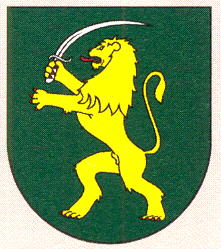 Zhotoviteľ : EPIC Partner a.s. ,Komárno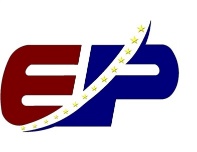 ObsahÚvod ..........................................................................	4Analytická časť ......................................................	8Základná charakteristika územia .........................................................	8Fyzicko – geografická poloha ...............................................................	11Socio – geografická poloha obce, sídelná štruktúra územia ...............	18Obyvateľstvo .......................................................................................	21Infraštruktúra .....................................................................................	25Hospodársko – ekonomický potenciál obce .......................................	29Cestovný ruch ....................................................................................	33Občianska vybavenosť obce ..............................................................	37Životné prostredie a odpadové hospodárstvo ..................................		42Financovanie obce, majetková a ropočtová .....................................		48SWOT Analýza ...................................................................................	52Strategická časť ..................................................		56Rozvojová vízia obce ..........................................................................	58Programová časť ...................................................	 60Akčný plán ..........................................................................................	60Súbor ukazovateľov výsledkov a dosahov vrátane východiskových hodnôt ........................................................    	63Realizačná časť .......................................................	 68Popis organizačného zabezpečenia .....................................................	68Komunikácia a publicita .....................................................................	69Finančná časť ..........................................................	 72Finančné zabezpečenie .......................................................................	72Záver .....................................................................	 74________________________________________________________	Príloha č. 1 .........................................................................................	76	Príloha č. 2 ........................................................................................		77	Príloha č. 3 ........................................................................................		78ÚvodFormulár č. Ú 1 – Hlavička dokumentu PRO (povinný v predpísanej štruktúre)Formulár č. Ú 2 – Zámer spracovania PRO (Povinný v prepísanej štruktúre)Program rozvoja obce Medveďovje hlavným strategickým dokumentom pri určovaní smerovania ďalšieho rozvoja územia obce Medveďov, ktorým sa riadia zástupcovia obce pri výkone svojej činnosti a rozhodovaní a odzrkadľuje potreby obyvateľov obce. Program rozvoja obce (ďalej len „PRO“) je strednodobý rozvojový dokument, ktorý je vypracovaný v súlade s cieľmi a prioritami ustanovenými v národnej stratégii regionálneho rozvoja a zohľadňuje ciele a priority ustanovené v programe hospodárskeho rozvoja a sociálneho rozvoja vyššieho územného celku, na území ktorého sa obec nachádza, a je vypracovaný podľa záväznej časti územnoplánovacej dokumentácie obce. Má charakter strategického, t.j. dlhodobého dokumentu, ktorý je výsledkom vzájomnej spolupráce všetkých záujmových skupín alokovaných v obci. V podobe tohto dokumentu získava obec nástroj na aktívne riadenie rozvoja založené na iniciovaní žiaducich zmien a stanovení rozvojových priorít, ktoré umožnia obci realizovať dlhodobý rozvoj pomocou cielenej stratégie. Zohľadňuje ciele ustanovené v programe hospodárskeho a sociálneho rozvoja Trnavského samosprávneho kraja. Je spracovaný v zmysle novely zákona č. 309/2014 Z. z. z 15. októbra 2014, ktorým sa mení a dopĺňa zákon č. 539/2008 Z. z. o podpore regionálneho rozvoja, ktorý stanovuje "vypracovávať, schvaľovať, riadiť a pravidelne vyhodnocovať plnenie programu rozvoja obce. Plní úlohu komplexného rozvojového dokumentu a zastrešuje všetky oblasti sociálno – ekonomického rozvoja. Je účelovo spracovaný z hľadiska cieľov a priorít rozvoja SR a možností využívania fondov EÚ.  Základný legislatívny rámec pre vypracovanie PRO obce Medveďovtvorí Zákon NR SR č. 539/2008 Z.z. o podpore regionálneho rozvoja a Zákon NR SR č. 369/1990 Z.z. o obecnom zriadení. Jedným z hlavných nástrojov, prostredníctvom ktorého obec zabezpečuje regionálny rozvoj je PRO. Potreba vypracovať nový PRO obce Medveďovje podmienená zmenenými podmienkami v spoločnosti a živote obce, ďalej zo zmenených legislatívnych podmienok v SR (schválenie novely zákona č. 309/2014 Z.z. o podpore regionálneho rozvoja) a vyplýva z prípravy na nové programové obdobie 2014-2020 pre čerpanie štrukturálnych a investičných fondov Európskej únie (EŠIF, zdroj: Partnerská dohoda SR na roky 2014-2020, Národná stratégia regionálneho rozvoja, priority Trnavského samosprávneho kraja, Regionálna integrovaná územná stratégia (ďalej len RIUS)). Metodika vypracovania dokumentu: uplatnenie princípu partnerstva v súlade s metodikou OECD Nástroje regionálnej politiky na úrovni samosprávnych krajov SR a Metodikou pre spracovanie PRO (Ministerstvo dopravy, výstavby a regionálneho rozvoja SR, júl 2014). PRP obce Medveďovje vypracovaný v súlade s cieľmi a prioritami ustanovenými pre Trnavský samosprávny kraj v Národnej stratégii regionálneho rozvoja (máj 2014). Pri jeho vypracovaní sa uplatňuje princíp partnerstva. Partnerstvo je spolupráca sociálno-ekonomických partnerov na príprave, uskutočňovaní, financovaní, monitorovaní a hodnotení realizácie priorít a cieľov podpory regionálneho rozvoja. Sociálno-ekonomickí partneri sú ústredné orgány štátnej správy, miestne orgány štátnej správy, vyššie územné celky, obce, mikroregionálne združenia a iné fyzické a právnické osoby pôsobiace v oblasti regionálneho rozvoja na celoštátnej, regionálnej a miestnej úrovni.Základné východiskové dokumenty na miestnej úrovni  Program hospodárskeho a sociálneho rozvoja obce Medveďov2007-2013,  Rating obce. Základné východiskové dokumenty na úrovni kraja  Program hospodárskeho, sociálneho a kultúrneho rozvoja TTSK 2007 – 2013,  Územný plán VÚC TTSK,  Regionálna inovačná stratégia TTSK, 2011. Základné východiskové dokumenty na národnej úrovni  Partnerská dohoda na roky 2014-2020,  Operačné programy – Kvalita životného prostredia, Integrovaná infraštruktúra, Efektívna verejná správa, Ľudské zdroje, Výskum a inovácie, Integrovaný operačný program a ostatné,  Národná stratégia regionálneho rozvoja Slovenskej republiky (2014),  Základné východiskové dokumenty na nadnárodnej úrovni,  Stratégia Európa 2020,  Spoločenský strategický rámec EK.Formulár Ú8 - Zoznam analyzovaných koncepčných dokumentov (Povinný v predpísanej štruktúre)Analytická časťFormulár A1 - Zoznam kvantitatívnych a kvalitatívnych dát(povinný v predpísanej štruktúre)Územie obce Medveďov je územný celok, ktorý tvorí jedno katastrálne územie, a to katastrálne územie Medveďov. Obec Medveďov sa nachádza v juhozápadnej časti Slovenskej republiky (ďalej SR). Z hľadiska územnosprávneho členenia SR obec na úrovni NUTS 3 patrí do Trnavského kraja, na úrovni obvodov/okresov obec Medveďov sa nachádza v obvode/okrese Dunajská Streda.Zo severu susedí obec Medveďov s obcami Baloň a Čiližská Radvaň, z východnej strany s obcou Kľúčovec a zo západu s obcami Sap a Ňárad.Základné charakteristiky obce Medveďov					Tabuľka č. 1Poloha obce Medveďov na Slovensku vo vzťahu ku krajskému centru a obvodnému/okresnému mestu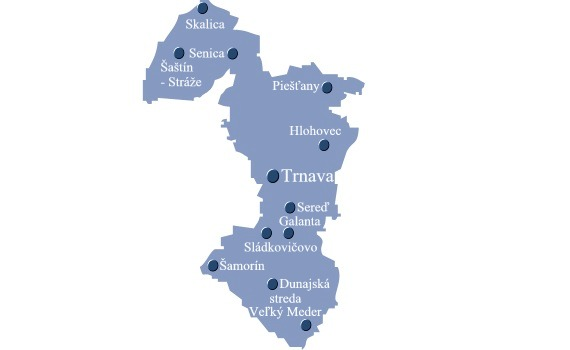 MedveďovHistóriaObec leží pri rieke Dunaj. Etimologický názov pravdepodobne pochádza z maďarskej obmeny slovenského slova medveď. Historici síce pokladajú za nemôžné, že by v miestach dnešného Medveďova žili medveďe. Základom vzniku pomenovania obce však mohlo byť aj osobné meno. Ani dátum vzniku obce nie je istý, predpokladá sa, že vznikla v 10. - 12. storočí, ale strážna usadlosť pri brode mohla jestvovať oveľa skôr. S názvom obce sa stretávame po prvý raz v listine z roku 1252, kde sa Villa Medwe spomína ako majetok bratislavského hradu. Súdobé listiny sa zmieňujú dokonca o dvoch obciach s názvom Medveďov, o Veľkom a Malom Medveďove.Malý Medveďov sa okrem toho ešte spomína aj ako Kenderesmedve. Minulosť obce je nerozlučne spätá s Dunajom. Poniže obce v miestach dnešného mosta sa nachádzal tzv. Jelení brod, kde pri nízkom stave vody prechádzajú štátne hranice stáda jeleňov a srncov. Ešte nižšie sa nachádzal ostrov Cholera, kde boli až do 19. storočia internovaní chorí v časoch epidémie cholery. Včase tureckého vpádu bola obec ležiaca oproti Györu na ľavom brehu Dunaja úplne vyplienená a zničená.V tom čase zanikol aj katolický kostol, ktorý mohol patriť medzi kostoly postavené podľa nariadenia každých desať obcí postaví kostol, ktoré vydal ešte Štefan I.O tomto prvom kostole v Medzičilizí sa aj Pázmányov súpis zmieňuje už ako o starom. Po vytlačení Turkov z Uhorska sa tu usídlujú nemeckí kolonisti, ktorí obec nazývajú Weisskirchen /Biely Kostol/. V roku 1634 patrí obec do Komárňanskej župy a jej zemepánmi sú Héderváryiovci a rábska kapitula. Obec bola dlho bez kostola, veriaci postavili nový klasicistický kostol znova až v roku 1800, ten však v roku 1855 vyhorel, obnovený bol v roku 1860. V minulom storočí tu premávala parná kompa, dnes v miestach brodu stojí most. Prekročením tohoto mosta 5. novembra 1938 začali maďarské vojská obsadzovať v zmysle Viedenskej arbitráže Žitný Ostrov.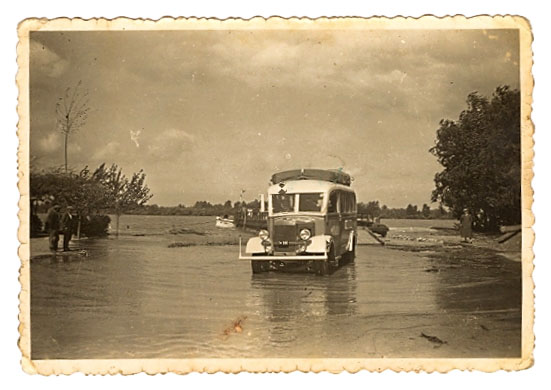 Údaje o dedine v roku 1848 uvádzajú, že Medveďov je maďarksá obec v Rábskej župe, v ktorej žijú katolíci. Obec má mnoho mlynov na Dunaji a zemepánom je rodina Viczayovcov. Erb obce Medveďov bol schválený s obecným zastupiteľstvom v roku 1997. Podkladom návrhu bola obecná pečať, pochádzajúca z druhej polovice 19. storočia.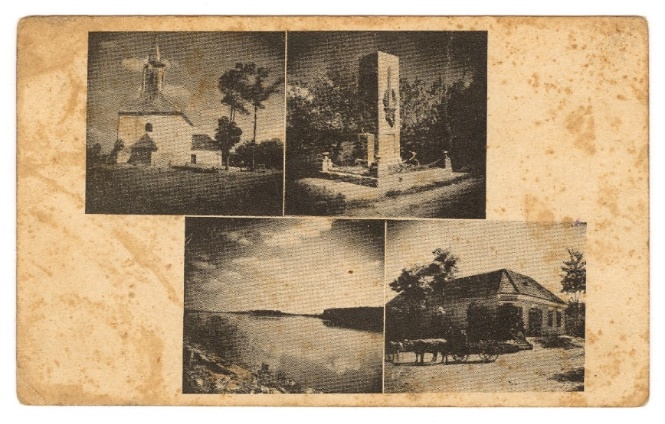 Na pečati s kruhopisom MEDVE HELYSÉG PECSÉTJE /Pečať obce Medveďov/ je vyobrazený lev v skoku, držiaci v pravej labe šabľu. Vyfarbenie erbu obce je nasledovné: v zelenom poli štítu je vyobrazený žltý /zlatý/ lev s červeným jazykom a pazúrmi a bielou /striebornou/ šabľou. Vyfarbenie návrhu bolo zvolené tak, aby zodpovedalo základnému pravidlu heraldiky pre používanie farieb a kovov. Neskorogotický štít autori zvolili pre jeho jednoduchosť a veľkú rozšírenosť v obecnej heraldike. Dejiny obce Medveďov sa neskladajú len z čísel, faktov a dátumov, ale aj z mýtov povestí a legiend.Geomorfológia a geológia územiaÚzemie obce je súčasťou Alpsko-Himalájskej sústavy, v rámci nej je súčasťou podsústavy Panónska panva, provincie Západopanónska panva, subprovincie Malá Dunajská kotlina, oblasti Podunajská nížina a celku Podunajská rovina.  Nadmorská výška k.ú. obce je  n. m.Typ geologického substrátu a typ reliéfu predstavujú prvotný diferenciačný prvok z hľadiska ostatných prírodných zložiek krajiny, ale aj z hľadiska možného využitia človekom. Geologický podklad riešeného územia je tvorený kvartérnymi holocénnymi nivnými sedimentmi.Základné kvartérne útvary k.ú. obce sú:fluviálno-mokraďové sedimenty s organickou prímesou (holocén). Z hľadiska hydrogeologického podklad riešeného územia tvoria kvartérne piesky a štrky nivných území – priepustnosť zvodnených vrstiev je pórová – veľmi dobrá až dobrá.Na základe exogénnych procesov celé územie obce je akumulačným reliéfom, ide o fluviálny reliéf (fluviálna rovina) a fluviálno-mokraďový reliéf (fluviálna mokraď a slatinná rovina). Je to reliéf s nepatrným uplatnením litológie. V riešenom území sa nachádzajú tieto vybrané tvary reliéfu: mokraďové úpätné a medzivalové depresie.Priepustnosť zvodnených vrstiev na väčšine územia je pórová – veľmi dobrá až dobrá. 70% podzemnej vody je doplňovaná z riek a ich prítokov.Z hľadiska seizmických pomerov sa územie obce zaraďuje medzi neaktívne oblasti v rámci Slovenska .Klimatické podmienky územiaNa základe klimaticko-geografických typov Slovenska študované územie leží v suchej až mierne suchej oblasti teplej a prevažne teplej nížinnej klímy s miernou inverziou teplôt. Suma teplôt  a viac za jeden rok je 3000-3200. 	Priemerná ročná teplota vzduchu v obci je . Najchladnejší je mesiac január, kedy priemerná mesačná teplota vzduchu dosahuje hodnoty . Najteplejší je mesiac júl s priemernou mesačnou teplotou . Záujmové územie nie je len našou najteplejšou oblasťou, ale patrí aj medzi najsuchšie oblasti Slovenska (oblasť je chránená pred západnými vetrami predhorím Álp a Malými Karpatmi), priemerný ročný úhrn zrážok je 550-. Najviac zrážok padne v mesiacoch máj, jún a júl – priemerne za mesiac  zrážok.Časť zrážok v zimnom období padne u nás vo forme snehu, z ktorého sa pri teplotách pod nulou utvorí pokrývka dlhšieho alebo kratšieho trvania podľa priebehu počasia. Výskyt snehu a trvanie snehovej pokrývky na danom území sú z roka na rok veľmi premenlivé 
v závislosti od rázu zimy. Priemerný dátum prvého dňa so snehovou pokrývkou pripadá 
na začiatok decembra. Priemerný počet dní so snehovou pokrývkou za rok je 35,0, pričom najviac dní pripadá na mesiace január a február.Z hľadiska veterných pomerov obec leží v jednej z najveternejších oblastí Slovenska. Najväčšie rýchlosti vetra a aj najviac veterných dní sa vyskytuje v zimnom a jarnom období. V chladnom polroku (od októbra do marca) priemerná rýchlosť vetra je 3,1 m/s, kým 
v teplom polroku (apríl až september) je 2,8 m/s. Prevládajúci smer vetra je SZ (24,5%), výskyt ostatných vetrov je nasledovný: S (17,7%), JV (16,3%), Z (8,5%), V (8,5%), J (6,1%), SV (6%), JZ (4,3%).Pedologické podmienky územiaV  k. ú. obce prevládajú hlinité, ílovito-hlinité a ílovité pôdne druhy. V k. ú. obce sa miestami vyskytujú zamokrené pôdy. Pôdy sú bez skeletu až slabo skeletnaté. Potenciálna erózia pôdy je nijaká až nepatrná.Hlavné pôdne typy v k. ú. obce sú:čiernice karbonátové, sprievodné čiernice glejové a gleje prevažne na ľahkých nekarbonátových nivných sedimentoch,černozeme slabo glejové, prevažne karbonátové,čiernice karbonátové a čiernice glejové, (na starých fluviálnych sedimentoch), nivné pôdy glejové.Bonita poľnohospodárskych pôd je vysoká – pôdy sú veľmi produkčné.Rastlinstvo, živočíšstvoZ hľadiska fytogeografického členenia riešené územie patrí do oblasti panónskej flóry (Pannonicum), obvodu eupanónskej xerotermnej flóry (Eupannonicum), okresu Podunajská nížina.Potenciálna prirodzená vegetácia je vegetácia, ktorá by sa za daných klimatických, pôdnych a hydrologických pomerov vyvinula na určitom mieste (biotope), keby vplyv ľudskej činnosti ihneď prestal pôsobiť. Poznanie prirodzenej potenciálnej vegetácie územia je dôležité najmä z hľadiska rekonštrukcie, obnovy a ďalšieho prirodzeného vývoja vegetácie (lesnej aj nelesnej) s cieľom jej priblíženia sa či úplného prinavrátenia do prirodzeného stavu, aby sa tak zabezpečila ekologická stabilita územia.Potenciálnu prirodzenú vegetáciu v riešenom území predstavujú:jaseňovo-brestovo-dubové a jelšové lužné lesy,vŕbovo-topoľové lužné lesy,slatiniská.Vplyvom intenzívneho hospodárenia pôvodná vegetačná pokrývka bola vo väčšej časti odstránená (zachovali sa zvyšky lesov a lesíkov, ktoré umožňujú vytvoriť obraz o ich prirodzenom alebo jemu blízkom zložení - ochrana týchto lesov je veľmi dôležitá, lebo spôsobujú ako ekostabilizačný faktor), na miestach prirodzených kultúr sa nachádzajú najúrodnejšie poľnohospodárske pôdy Slovenska. 	Živočíchy tvoria nezastupiteľnú zložku všetkých typov spoločenstiev biosféry.
V zložitých potravných reťazcoch rozhodujúcou mierou prispievajú k ekologickej rovnováhe v obehu látok a energie. Čím väčšia je druhová rozmanitosť, tým lepšie podmienky sa vytvárajú pre ďalší rozvoj územia aj v prípade, ak ich chápeme z hľadiska ekologickej stratégie ľudskej spoločnosti. Dnešné rozšírenie a zloženie fauny je výsledkom dlhodobého vývinu. Z hľadiska živočíšnej regionalizácie Slovenska územie obce patrí do Panónskej oblasti, v rámci ktorej do juhoslovenského obvodu lužného dunajského okrsku.Na území obce sa z poľovnej (srstnatej i pernatej) zveri vo voľnej prírode nachádzajú všetky významné druhy (srnec, diviak, bažant, jarabica a zajac).Nerastné surovinyZa nerasty sa podľa zákona č. 44/1988 Zb. o ochrane a využití nerastného bohatstva (banský zákon) v znení neskorších predpisov, považujú tuhé, kvapalné a plynné časti zemskej kôry. Ložiskom nerastov je prírodné nahromadenie nerastov. V riešenom území sa vyskytujú významné zásoby štrkopieskov nadregionálneho významu na báze riečnych náplavov Dunaja (ktorých ťažba má veľký hospodársky význam). V oblasti, kde leží obec Medveďov, sú lokalizované aj významné zdroje kvalitnej pitnej vody.Hydrologické pomeryKatastrálne územie obce patrí do povodia rieky Dunaj. Cez riešené územie preteká rieka Dunaj – tvorí južnú hranicu k. ú. obce. Cez riešené územie preteká aj odvodňovaco-zavlažovací kanál – kanál Ňárad - Medveďov - Čiližská Radvaň - Číčov. Na vybudovanom odvodňovaco-zavlažovacom kanáli je prietok regulovaný manipuláciou so stavidlami v závislosti od hladinového režimu a požiadaviek na povrchovú vodu, resp. na odvodnenie tej ktorej oblasti.Vo východnej časti zastavaného územia obce Medveďov sa nachádza jedno jazero, ktorého revitalizácia by významne prispela k rozvoju atraktivity riešeného územia – mal by vzniknúť atraktívny areál pre relax a oddych (s možnosťou kúpania a rybolovu).Katastrálne územie obce patrí do chránenej oblasti prirodzenej akumulácie vody. Chránenú vodohospodársku oblasť tvorí územie, ktoré je ohraničené riekou Dunaj, kanálom Palkovičovo-Aszód, Malým Dunajom, Suchým potokom a Čiernou vodou. Režim podzemnej vody v oblasti ovplyvňuje Dunaj so sústavami ramien a Malým Dunajom.Svojou rozlohou a množstvom toto územie predstavuje najvýznamnejšiu zásobáreň podzemnej vody na Slovensku. Nachádzajú sa tu veľkokapacitné zdroje nadregionálneho významu, ale aj zdroje, ktoré zásobujú pitnou vodou jednotlivé obce okresu/obvodu Dunajská Streda.Ochrana prírodyOchranou prírody a krajiny sa rozumie obmedzovanie zásahov, ktoré môžu ohroziť, poškodiť alebo zničiť podmienky a formy života, prírodné dedičstvo, vzhľad krajiny a znížiť jej ekologickú stabilitu, ako i odstraňovanie takýchto zásahov. Cieľom ochrany prírody a krajiny je chrániť prírodu pre optimálne využitie krajiny. Príroda a jej časti v rámci krajiny predstavujú pre život nesmierne dôležitú, až existenčnú zložku životného prostredia. Prírodu a krajinu treba chrániť nielen z hľadiska súčasných životných potrieb, ale aj pre potrebu zachovať ju pre budúce pokolenie ako zdravú. Územná ochranaNatura 2000 je názov sústavy chránených území členských krajín Európskej únie a hlavným cieľom jej vytvorenia je zachovanie prírodného dedičstva, ktoré je významné nielen pre príslušný členský štát, ale najmä pre Európsku úniu ako celok. Táto sústava chránených území má zabezpečiť ochranu najvzácnejších a najviac ohrozených druhov voľne rastúcich rastlín, voľne žijúcich živočíchov a prírodných biotopov vyskytujúcich sa na území štátov Európskej únie a prostredníctvom ochrany týchto druhov a biotopov zabezpečiť zachovanie biologickej rôznorodosti v celej Európskej únii. Sústavu NATURA 2000 tvoria dva typy území: chránené vtáčie územiaaúzemia európskeho významu.Biotopy druhov vtákov európskeho významu a biotopy sťahovavých druhov vtákov možno na účel zabezpečenia ich prežitia a rozmnožovania vyhlásiť za chránené vtáčie územia. Na základe uznesenia vlády SR č. 66 zo dňa 9.7.2003 do riešeného územia zasahuje 1 navrhované chránené vtáčie územie: Chránené vtáčie územie Dunajské luhy.Vybrané charakteristiky chráneného vtáčieho územia Dunajské LuhyV riešenom území sa nachádza 1 územie zaradené do národného zoznamu území európskeho významu na základe výnosu Ministerstva životného prostredia SR č. 3/2004-5.1 zo dňa 14. júla 2004:Kľúčovské ramenoIdentifikačný kód:			SKUEV0293Kraj:			TrnavskýRozloha lokality:			539,82 haSprávca územia:			CHKO Dunajské luhyKatastrálne územia. 			836508 Medveďov 			824887 Kľúčovec		845248 SapStupeň ochrany:			2Časová doba platnosti podmienok ochrany: od 1.1. do 31.12. každého rokaOdôvodnenie návrhu ochrany: 		Územie je navrhované z dôvodu ochrany biotopov európskeho významu:Biotopy, ktoré sú predmetom ochrany:91EO	Lužné vŕbovo-topoľové a jelšové lesy 3140	Oligotrofné až mezotrofné vody s bentickou vegetáciou chár3150	Prirodzené eutrofné a mezotrofné stojaté vody s vegetáciou plávajúcich a/alebo ponorených cievnatých rastlín typu Magnopotamion alebo Hydrocharition 3270	Rieky s bahnitýmiaž piesočnatými brehmi s vegetáciou zväzov Chenopodionrubri p.p. a Bidentition p.p.6430	Vlhkomilné vysokobylinné lemové spoločenstvá na poriečných nivách od nížin do alpínskeho stuňa 91FO	Lužné dubovo−brestovo−jaseňové lesy okolo nížinných riek .Druhy, ktoré sú predmetom ochrany:Hlaváč bieloplutvý, kunka červenobruchá, vydra riečna, lopatka dúhová, kolok vretenovitý, hrúz Kesslerov, čík európsky, hrebenačka vysoká, hrúz bielopluvý, pĺž zlatistý, bobor vodný, plotica lesklá, hrebenačka pásavá, šabľa krivočiara, kolok veľký. Umiestnenie lokality Kľúčovské rameno v rámci CHKO Dunajské luhy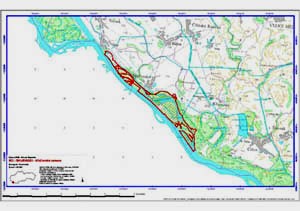 Obec Medveďov má výmeru 1038,8 ha a nachádza sa v juhozápadnej časti Slovenskej republiky. Z hľadiska územnosprávneho členenia SR obec na úrovni NUTS 3 patrí 
do Trnavského kraja, na úrovni NUTS 4  do obvodu/okresu Dunajská Streda (leží v jeho juhovýchodnej časti).Obec Medveďov zo severu susedí s obcami Baloň a Čiližská Radvaň, z východnej strany s obcou Kľúčovec a zo západu s obcami Sap a Ňárad a z juhu susedí s mestom Győr-Vámosszabadi /Maďarská republika/.Charakter osídlenia v mikropriestore obce je bodový v poľnohospodárskej krajine, centrálnymi rozvojovými pólmi sídelnej štruktúry priestoru obce sú mestá:Komárno (36 tis. obyvateľov, leží približne v 45 km vzdialenosti na východ 
od obce),Dunajská Streda ( 25 tis. obyvateľov, leží približne v 29 km vzdialenosti na západ od obce),Veľký Meder ( 9 tis. obyvateľov, leží približne v 13 km vzdialenosti 
na severovýchod od obce).Rozvojové osi sú súčasťou vyváženej hierarchizovanej sídelnej štruktúry. Podporujú sídelné väzby medzi obcami a rovnovážny sídelný rozvoj vrátane rozvoja vidieka. Vytvárajú podmienky pre dostupnosť k infraštruktúram, zachovanie a rozvoj prírodného a kultúrneho dedičstva a zabezpečujú požiadavky, ktoré sú na sídelnú štruktúru kladené z hľadiska ekonomických, sociálnych a environmentálnych súvislostí. Rozvojové osi tak efektívne plnia požiadavky trvalej udržatelnosti a vytvárania zdravého a environmentálne vhodného obytného i pracovného prostredia.Obec Medveďov leží v priestore žitnoostrovskej rozvojovej osi (Bratislava - Dunajská Streda - Komárno), ktorá je rozvojovou osou druhého stupňa.Obec lokálne patrí do spádového územia miest Veľký Meder a Dunajská Streda. V ďalšom rozvoji záujmového územia rozhodujúcu úlohu bude zohrávať aj tempo rozvoja juhoslovenskej komunikačno-sídelnej rozvojovej osi (Bratislava - Dunajská Streda -Nové Zámky -Veľký Krtíš - Lučenec), ktorú v perspektíve rozvojové dokumenty odporúčajú podporovať.Obec Medveďov leží v regióne s dominantnou pôsobnosťou metropolitného ťažiska osídlenia bratislavsko – trnavského. Poloha obce voči hlavnému mestu Slovenska (Bratislava, 429 tisíc obyvateľov) a voči rozvojovým pólom prvého stupňa ako Dunajská Streda (25 tisíc obyvateľov a podľa Koncepcii územného rozvoja Slovenska, schválenej vládou SR v r. 2001 je to sídlo nadregionálneho až celoštátneho významu) je dobrá. Spoločný vstup Slovenska a Maďarska do EU vyvolal otváranie a priechodnosť spoločnej štátnej hranice týchto dvoch krajín, a tým aj vznik nových priestorových väzieb. V nových geopolitických podmienkach rozvoj obce (i jej mikropriestoru) začínajú ovplyvňovať stále silnejšie aj maďarské mestá Komárom (20 tisíc obyvateľov) a Győr (130 tisíc obyvateľov) a ich zázemie (značná časť pracovnej sily obce už pracuje v susednom Maďarsku). Táto pohraničná poloha spolu s dobrými prírodnými a klimatickými podmienkami vytvárajú perspektívne predpoklady ďalšieho rozvoja obce. Obec je súčasťou Podunajsko-Dolnovážskeho regionálneho združenia (Euroregión Podunajského trojspolku), ktorý patrí medzi najstaršie a najaktívnejšie euroregionálne združenia na Slovensku. Obec je aj súčasťou mikroregionálneho združenia Mikroregión Medzičilizie, ktorý bol založený v roku 2000, jeho zakladateľmi boli nasledovné obce: Čiližská Radvaň, Sap, Ňárad, Pataš, Medveďov, Kľúčovec a Baloň. Predmetom činnosti Mikroregiónu Medzičilizie je:výstavba spoločnej čistiarne odpadových vôd a verejnej kanalizácie,cieľavedomá spoločná ochrana záujmov obcí v mikroregióne,iniciovanie a podpora aktivít v oblasti spoločenských, hospodársko-ekonomických, ekologických, sociálnych, duchovných a športovo-turistických.Okolie obce sa vyznačuje významným rurálnym charakterom – v sídelnej štruktúre priestoru prevažujú obce s počtom menej ako 1500 obyvateľov.Hustota obyvateľstva mikropriestoru obce je mierne pod celoslovenským priemerom, priemerná hustota obyvateľstva v obvode/okrese Dunajská Streda je 103 osôb/km².Ďalší vývoj sídelnej štruktúry záujmového územia je potrebné vnímať v nových súvislostiach. Tieto nespočívajú len v zmenených politických a hospodárskych podmienkach Slovenska, ale predovšetkým v súvislostiach a podmienkach tzv. postindustriálnej etapy vývoja spoločnosti. Podstatou tejto etapy vývoja spoločnosti je jej transformácia 
zo spoločnosti “industriálnej” na spoločnosť “informačnú”, pre ktorú je determinantom rozvoja transformácia z produkcie hmotných statkov na produkciu duchovných hodnôt. Súčasne s tým sa očakáva v súlade s charakterom postindustriálneho vývoja ďalší rozvoj primárneho a sekundárneho sektora, ktorého ďalší rozvoj tkvie v ekologizácii výroby, spôsobe spracovania a využívania ich produktov.Pri ďalšom rozvoji obce i jej mikropriestoru sa žiada akceptovať charakteristické znaky vývoja vidieckeho osídlenia a kultúrnej krajiny, a to pri rozvoji sídiel a pri lokalizovaní výrobných a technických diel v krajine, stavieb a areálov, trás dopravy a technickej infraštruktúry a hospodárskej činnosti. To znamená:pri novej výstavbe akceptovať a nadväzovať na historicky utvorenú štruktúru osídlenia s cieľom dosiahnuť ich vzájomnú funkčnú a priestorovú previazanosť 
pri zachovaní identity, špecifičnosti a pod. pôvodného osídlenia,rešpektovať kultúrno-historické urbanistické celky a architektonické objekty až areály v širšom zábere než požaduje ochrana pamiatok, tzn. podchytením aj ďalších hodnôt prostredia s cieľom zabezpečiť pre ne potrebnú ochranu,rešpektovať potenciál kultúrnych, historických, spoločenských, technických, hospodárskych a ďalších hodnôt charakterizujúcich prostredie, a to v polohe hmotnej aj nehmotnej a vytvárať pre ne vhodné prostredie.Pre obce nachádzajúce sa v obvode/okrese Dunajská Streda funkciu obvodného sídla plní mesto Dunajská Streda, čo vymedzuje funkčné väzby obce Medveďov k centru Dunajská Streda.Obyvateľstvo nemožno považovať za statický element, ale naopak vyznačuje sa silnou dynamikou jeho počtu, štruktúry, priestorového rozloženia a ďalších znakov. Logickým a nevyhnutným dôsledkom transformačných pohybov v politickej a ekonomickej sfére slovenskej spoločnosti po roku 1989 sú aj posuny v demografickom vývoji.Počet obyvateľov obce Medveďov od roku 1970 postupne klesal. V čase SODB /k 31. 12. 2011/ evidovala obec 563 obyvateľov s trvalým pobytom, t.j. o 20 osôb menej ako v čase SODB v roku 2001. V posledných 5 rokoch počet obyvateľov obce stagnoval na úrovni 583-546 osôb. K 31.12. 2014 v obci bývalo 546 osôb.Vývoj počtu obyvateľov						         tabuľka č. 2Vývoj počtu obyvateľov						               Graf č. 1Prirodzený pohyb obyvateľstvaVývoj a súčasný stav obyvateľstva je výsledkom dynamiky obyvateľstva, ktorá je výsledkom troch foriem pohybu obyvateľstva :1.prirodzený pohyb: je rozdielom medzi natalitou (pôrodnosťou) a mortalitou             (úmrtnosťou) 2. sociálno-ekonomický pohyb: je výsledkom sociálno-právnych zmien týkajúcich sa významných demografických charakteristík ako je zmena povolania, zmena rodinného stavu, úrovne vzdelania, 3. mechanický (migračný) pohyb: je výsledkom priestorových presunov obyvateľstva.Mechanický pohyb obyvateľstva mal v poslednom období rovnomerný  priebeh - Od roku 2010 zaznamenávame podstatne výraznejší podiel prisťahovaných ako tých, čo z obce odišli. To sa dá zdôvodniť tým, že obec Medveďov ponúka príjemné a pokojné miesto na bývanie v blízkosti väčších miest ako napr. Veľký Meder, Komárno, Dunajská Streda, čo je jedným z dôvodov sťahovania sa nových obyvateľov do obce. Výsledkom prirodzeného a mechanického pohybu obyvateľstva je jeho celkový pohyb. V obci Medveďov zaznamenal celkový pohyb obyvateľov v piatich zo piatich sledovaných rokoch záporné hodnoty - najvyššie bolo v roku 2012. Demografický vývoj v obci							          tabuľka č.3Zdroj: DataCubeMigračné a demografické saldo obyvateľstva 				                 Graf č. 2VEKOVÁ ŠTRUKTÚRA OBYVATEĽSTVAPre zhodnotenie vekovej štruktúry obyvateľov obce Medveďov boli použité údaje zo Sčítania obyvateľov, domov a bytov z roku 2011. Pre územie Slovenska je v dlhodobom vývoji charakteristická mierna prevaha žien nad mužmi. Ovplyvnil to vývoj obyvateľstva v minulosti, v ktorom boli zaznamenané väčšie straty mužov ako žien najmä v dôsledku vojen a vysťahovalectva. Platí to aj v obci Medveďov.Všeobecne platí, že ženy sa dožívajú vyššieho veku ako muži. Rodí sa síce viac chlapcov ako dievčat, ale ženský organizmus je odolnejší ako mužský, preto sa v určitých vekových kategóriách pomer mužov a žien vyrovnáva a vo vyšších vekových kategóriách už jednoznačne prevládajú ženy. Veková štruktúra obyvateľstva (2014)                                                                          tabuľka č. 4Zdroj: DATACubeAktuálny graf vekovej štruktúry obyvateľstva				               Graf č. 3V obci Medveďov sledujeme výrazný podiel obyvateľstva v produktívnom veku, a to viac ako 64 %. Jedná sa o vekové kategórie 15 až 59 rokov u mužov a 15 až 54 rokov u žien. Druhou najpočetnejšou skupinou s podielom viac ako 25 % je obyvateľstvo v poproduktívnom veku (muži  vyššie, ženy  vyššie). Najnižšie zastúpenie v obci má obyvateľstvo mladšie ako 15 rokov, teda obyvateľstvo predproduktívneho veku, a to iba 10 %. Keďže v obci Medveďov je výraznejšie zastúpená skupina starého obyvateľstva v porovnaní s detskou zložkou, môžeme povedať, že v obci prebieha proces starnutia obyvateľstva.  Rozvoj infraštruktúry je jedným zo základných predpokladov rozvoja každého regiónu i obce a výrazne ovplyvňuje hospodársky potenciál, spôsob života a životnú úroveň obyvateľstva.Dopravná infraštruktúraKvalitná dopravná infraštruktúra a dobrá dopravná dostupnosť sú základné predpoklady rozvoja obce, ktoré významne ovplyvňujú jej hospodársky potenciál, spôsob života i životnú úroveň jej obyvateľov. Veľký význam dopravy je daný jej podstatným vplyvom na efektivitu dovozu vstupov do územia a vývozu výstupov výroby z daného územia. Záujmové územie sa nachádza v blízkosti križovatiek viacerých ciest európskeho významu, čo v budúcnosti môže znamenať silný rozvojový impulz pre daný región.Cez riešené územie prechádza dopravný koridor európskeho významu:európsky multimodálny koridor č. VII (vodná cesta Dunaj).V blízkosti riešeného územia prechádza aj ďalší dopravný koridor európskeho významu:európsky multimodálny koridor č. IV (Berlín/Norimberg – Praha – Kúty – Bratislava – Nové Zámky / Komárno – Štúrovo – MR lokalizovaný pre trate železničnej a kombinovanej dopravy).Tieto dopravné koridory patria medzi najvýznamnejšie komunikačné osi v Európe. V budúcnosti teda nevyhnutnou úlohou bude využiť blízkosť hore uvedených európskych komunikačných systémov (bude potrebné zlepšiť infraštrukturálne prepojenia na hore uvedené európske multimodálne koridory).Obec má relatívne dobrú dopravnú polohu aj vo vzťahu k diaľničnému systému Európy: cca.  južne od obce, na území Maďarskej republiky prechádza diaľnica E75.Najvýznamnejšími cestnými ťahmi prechádzajúcimi v bezprostrednej blízkosti obce sú E 575: Bratislava - Dunajská Streda - Veľký Meder - SR/MR štátna hranica - Győr, I/63: Štúrovo – Komárno - Dunajská Streda - Bratislava,  ktorý je najvýznamnejším cestným ťahom prechádzajúcim územím juhozápadného Slovenska.Miestne komunikácie majú bezprašnú povrchovú úpravu (všetky miestne komunikácie majú spevnený povrch) a rôzne šírkové a smerové usporiadanie. Medzi cestou a oploteniami rodinných domov sú úzke pásy zelene a stromov, asfaltové (betónové) chodníky pre peších sú vybudované len v krátkych úsekoch. Pre bezpečnosť cestnej premávky je potrebné ďalej rozvíjať miestny systém chodníkov, ako aj skvalitniť miestne komunikácie rozsiahlou rekonštrukciou v strednodobom horizonte.V perspektíve dopravnú polohu záujmového územia kladne ovplyvní aj výstavba plánovanej rýchlostnej komunikácie R7 (Bratislava – Dunajská Streda – Nové Zámky – Lučenec). Obec Medveďov nie je priamo napojená na európsky železničný systém, najbližšia železničná stanica je na trati č. 131 Bratislava – Dunajská Streda – Komárno (jednokolajnicová a vhodná len pre motorové spoje) v meste Veľký Meder (13 km). V budúcnosti sa plánuje modernizácia trate č. 131 na traťovú rýchlosť , vrátane elektrifikácie a technickej modernizácie. Integrovaný regionálny systém hromadnej dopravy zabezpečuje organizáciu a prepojenie hlavných zložiek hromadnej cestnej dopravy v hlavných smeroch pohybu cestujúcich, ktorými pre riešené územie sú:cesty do obvodného/okresného centra (Dunajská Streda,  29 km),cesty do Veľkého Medera (13 km).Najväčší podiel na hromadnej preprave osôb do zamestnania, škôl, úradov a 
za nákupmi má autobusová preprava prostredníctvom prímestských liniek, ktoré zabezpečuje SAD Dunajská Streda. Konfigurácia terénu, rozmiestnenie funkcií bývania, vybavenosti, práce, rekreácie a relatívne málo frekventovaný charakter dopravy v sídle dávajú predpoklady 
k významnejšiemu postaveniu bicyklovej dopravy ako jedného zo základných vnútrosídelných dopravných systémov a ekologicky najefektívnejšieho druhu dopravy. Smerovanie lokálnych cyklistických trás je orientované na:vzťahy na centrálnu časť obce, resp. miestnych častí,vzťahy k rekreačným cieľom súvisiacim s medzinárodnou cyklistickou trasou pozdĺž Dunaja.Cez riešené územie prechádza najdôležitejšia cyklistická trasa na Slovensku: medzinárodná Dunajská cyklistická cesta.Cez riešené územie prechádza najdôležitejšia vodná cesta na Slovensku: rieka Dunaj.Letisko s verejnou prepravou osôb a nákladov sa nachádza v  70 km vzdialenosti v Bratislave.Zásobovanie pitnou a úžitkovou vodouObec má vybudovaný verejný vodovod, na ktorý je napojených 99 % domácností. Okres Dunajská Streda má z hľadiska výskytu podzemnkých vôd mimoriadny význam. S výnimkou SV časti okresu majú využívané zdroje pitnej vody v oblasti CHVO Žitný ostrov vyhovujúcu kvalitu a zásobujú aj vzdialenejšie regióny chudobné na kvalitné zdroje.Kanalizácia a čistenie odpadovej vodyV obvode Dunajská Streda je veľmi dôležitou prioritou kanalizácia Žitného ostrova ako celku, vyčistenie zachytených odpadových vôd a ich odvedenie do vhodného recipientu (PHSR TTSK, 2003).Verejná kanalizačná sieť v obci nie je vybudovaná, odpadové vody sú odvádzané 
do žúmp a septikov, čo sa potom vyváža fekálnymi vozidlami na poľnohospodárske pôdy. Výstavba kanalizácie sa plánuje takmer pol desaťročia, avšak zatiaľ chýbajú financie (plánuje sa výstavba spoločnej kanalizácie pre obcí Mikroregiónu Medzičilizie, podľa plánov spoločná ČOV bude umiestnená v obci Sap).Dažďové vody z komunikácií, z nehnuteľností a zo spevnených plôch sú odvádzané jestvujúcimi prícestnými odvodňovacími rigolmi.Zásobovanie elektrickou energiou, verejné osvetlenieObec Medveďov je zásobovaná el. energiou na dobrej úrovni, výkon transformátorov vyhovuje súčasným požiadavkám obce. Verejné osvetlenie je riešené inštalovaním LED svietiediel najnovšej generácie  (rokrekonštrukcie 2013) na jestvujúcich elektrických betónových stĺpoch.Zásobovanie plynomObec Medveďov je plno plynofikovaná. Zemný plyn je v prevažnej miere využívaný na vykurovanie, prípravu teplej vody a varenie. V prípade výstavby nových rodinných domov, objektov občianskej vybavenosti je možnosť predĺženia plynových rozvodov k týmto objektom. TelekomunikácieRozvoj telekomunikácií za posledné desaťročie zaznamenal výrazný kvantitatívny i kvalitatívny rast, predstihujúci mnohonásobne rozvoj ostatných odvetví technickej infraštruktúry. Je to jednak prestavbou a rekonštrukciou pevnej telefónnej siete a ústrední, ale hlavne rozvojom mobilných telefónnych systémov a ich plošného uplatnenia a rozvojom internetovej siete.Obec Medveďov má dobré GSM pokrytie od domáceho mobilného operátora: Orange a.s.,Telefónica O2 a.s. a Slovak Telekom a.s.V súčasnosti je potrebné venovať pozornosť i rozširujúcim sa informačným sieťam. Internetová gramotnosť v obci je vyhovujúca, preto treba podporovať investície na zabezpečenie prístupu k širokopásmovému internetu v každej domácnosti obce. Verejné osvetlenieVerejné osvetlenie je riešené inštalovaním LED svietiediel najnovšej generácie na jestvujúcich elektrických betónových stĺpoch.Ekonomický potenciál obce je nižší ako priemer Slovenska (čo naznačovali aj ukazovatele ako priemerná mesačná nominálna mzda a vzdelanostná štruktúra pracovnej sily v predchádzajúcich kapitolách), avšak blízkosť maďarského mesta Győr v posledných rokoch začala veľmi pozitívne ovplyvňovať miestne hospodárske podmienky: značná časť obyvateľstva obce pracuje v susednom Maďarsku.Záujmový región – obvod/okres Dunajská Streda – patrí do kategórie priemyselno-poľnohospodárskych regiónov SR. Z pohľadu makroekonomickej štruktúry rozhodujúce postavenie má poľnohospodárstvo, potravinársky a elektrotechnický priemysel - odvetvia nenáročné na kvalifikačnú úroveň pracovnej sily.PoľnohospodárstvoPoľnohospodárstvo je najrozšírenejšou aktivitou v záujmovom území. Celková výmera poľnohospodárskeho pôdneho fondu v obci je 461,80 ha, čo predstavuje 49,3% z jej celkovej výmery. O intenzívnej poľnohospodárskej výrobe svedčí aj vysoký podiel poľnohospodárskej pôdy využívanej ako orná pôda – 85,9%.Štruktúra poľnohospodárskeho pôdneho fondu v obci (v m²)V transformačnom procese novozaložené subjekty uprednostnili v podmienkach vysokej rizikovosti poľnohospodárskej výroby najmä právne formy s nižšou mierou osobnej zodpovednosti za záväzky podniku, väčšina účastníkov poľnohospodárskej produkcie mikropriestoru obce je aktívna v právnej forme spol. s r.o., avšak najvýznamnejší producent poľnohospodárskych produktov má právnu formu akciová spoločnosť, ide o transformované družstvo Medzičilizie a.s.. V letnom polroku Medzičilizie a.s zamestnáva takmer 550 osôb z mikropriestoru obce, z nich okolo 6% tvoria obyvatelia obce Medveďov. Transformované poľnohospodárske družstvo Medzičilizie a.s. má v obci Medveďov prevádzku špecializovanú 
na chov ošípaných a hovädzieho dobytku na produkciu mäsa. Počet samostatne hospodáriacich roľníkov je menej ako 10.Rastlinná produkcia je výrazne ovplyvňovaná produkčným potenciálom pôd. Záujmový región patrí do vysokoprodukčnej poľnohospodárskej oblasti Slovenska, dobré prírodné a klimatické podmienky územia vytvorili predpoklady pre pestovanie takmer všetkých poľnohospodárskych plodín. Rastlinná výroba regiónu obce sa zameriava prevažne na výrobu obilnín (najviac sa pestujú pšenica ozimná a jarná, sladovnícky jačmeň, kukurica na siláž a krmivo), ktoré zaberajú plochu tradične viac ako 2/3 ornej pôdy. Ďalšími významnými komoditami sú olejniny (repka olejná, slnečnica), cukrová repa a ďateliny. K významným plodinám regiónu, pestovaným aj na ornej pôde aj v záhradách, patria zeleniny. Najviac sa pestujú mrkva, petržlen, uhorky, paprika, paradajky a kapusta. Pestovanie zelenín prebieha sčasti vo fóliovníkoch. Živočíšna výroba je druhou základnou časťou poľnohospodárskej výroby, ktorej prvoradou úlohou je produkcia živočíšnych výrobkov pre spotrebu obyvateľstva, ako aj poskytovanie ďalších surovín pre priemyselnú výrobu. Nosným programom živočíšnej výroby záujmového územia bol v minulosti chov ošípaných, avšak v súčasnosti ich stav výrazne poklesol (prevažná väčšina stajní je prázdna). V obci (ako i v jej mikropriestore) tradične veľký význam má chov ošípaných a hydiny v prídomových hospodárstvach. Vo väčšine domácností sa chovajú ošípané pre vlastnú konzumáciu, ale sú aj také domácnosti, kde sa ošípané chovajú za účelom predaja na bitúnok (alebo sa chovajú prasnice s cieľom produkcie prasiatok). Chov hydiny v prídomových hospodárstvach je orientovaný hlavne na sliepky, kačice a na produkciu vajec.Všetky opatrenia v rastlinnej a živočíšnej výrobe sa musia smerovať k tomu, aby sa dosiahla primeraná rentabilita výroby, za dodržania pravidiel ochrany vôd, pôdy a ovzdušia. 
Z ekologického hľadiska je dôležité podstatné obmedzenie používania anorganických hnojív a chemických prípravkov na ochranu rastlín. V rastlinnej výrobe sa i do budúcnosti predpokladá zachovanie jej intenzity s podmienkou udržiavania ekologickej stability poľnohospodárskej krajiny.Záväzná časť územného plánu veľkého územného celku Trnavský kraj v oblasti poľnohospodárskej výroby navrhuje medzi inými v záujmovom priestore: rešpektovať pri ďalšom urbanistickom rozvoji územia poľnohospodársky pôdny fond ako jeden z limitujúcich faktorov tohto rozvoja,zabezpečiť protieróznu ochranu poľnohospodárskeho pôdneho fondu prvkami vegetácie v rámci riešenia projektov pozemkových úprav a agrotechnickými opatreniami zameranými na optimalizáciu štruktúry pestovaných plodín, rešpektovať pri návrhu reštrukturalizácie poľnohospodárskej produkcie vyhlásenú Chránenú vodohospodársku oblasť Žitný ostrov reguláciou používania chemických prostriedkov a reguláciou kapacity produkčných chovov,podporovať alternatívne poľnohospodárstvo na chránených územiach, v pásmach hygienickej ochrany a na územiach začlenených do územného systému ekologickej stability.Obec (ako aj jej mikropriestor) poskytuje výborné možnosti pre poľovníkov prakticky 
na celom svojom území, kde vďaka ochrane a cieľavedomej starostlivosti žije široká škála poľovnej zvere (srnec, zajac, bažant). Dávnej tradícii sa v okolí obce teší rybárstvo, ktoré tvorí doplnkovú časť odvetvia pôdohospodárstva. Podmienky ochrany, chovu a lovu rýb a ostatných vodných organizmov tak, aby priamo alebo prostredníctvom ekologických väzieb nedochádzalo k narušeniu vodných ekosystémov a k ohrozeniu genofondu rýb, upravuje zákon č. 130/2002 Z. z., v znení neskorších predpisov. Slovenský rybársky zväz oficiálne vyznačuje v priľahlej časti Dunaja jeden rybársky revír – kaprový revír s názvom Dunaj č. 2 (kaprové vody sú vody, ktoré svojím charakterom a kvalitou vytvárajú prostredie pre život predovšetkým takých druhov rýb, akými sú kapor sazan (Cyprinus carpio – divá forma), kapor rybničný (Cyprinus carpio – zdomácnená forma), šťuka severná (Esox lucius), zubáč veľkoústy (Stizostedion lucioperca), sumec veľký (Silurus glanis) a úhor európsky (Anguilla anguilla); významné sprievodné druhy rýb sú hlavátka podunajská (Hucho hucho), podustva severná (Chondrostoma nasus), mrena severná (Barbus barbus), jalec hlavatý (Leuciscus cephalus) a jalec maloústy (Leuciscus leuciscus)).Predmetné územie patrí k málo lesnatým územiam SR, lesnatosť k. ú. obce je nízka – podiel lesného pôdneho fondu je len 23,4% (celoslovenský priemer je vyše 40%), čo je dôsledkom nížinnej polohy územia, kde maximum pôdy je intenzívne využívané 
na poľnohospodársku výrobu. Záväzná časť územného plánu veľkého územného celku Trnavský kraj v oblasti lesného hospodárstva navrhuje medzi inými v záujmovom priestore: rozširovať výmeru lesného pôdneho fondu o pozemky porastené lesnými drevinami, evidované v katastri nehnuteľností v druhu poľnohospodárska pôda,vytvárať územno-technické predpoklady na zachovanie stability lesných porastov lužných stanovíšť, zabrániť neodborným zásahom do hydrologických pomerov, 
pred každým plánovaným zásahom posúdiť jeho vplyv na hydrologické pomery vzhľadom na protipovodňové opatrenia,pri úprave pozemkov riešiť ochranu poľnohospodárskej pôdy pred veternou eróziou sústavou vetrolamov v nadväznosti na prvky územného systému ekologickej stability PriemyselRozvoj priemyslu v mikropriestore obce (v obvode Dunajská Streda) je v podstate spojený s realizáciou programu industrializácie zo 60-tych rokov, ktorého cieľom bolo vybudovanie priemyselnej základne v dovtedy ekonomicky slabo rozvinutých a prevažne poľnohospodársky orientovaných oblastiach. Okrem spoločensko-politických faktorov sa 
v lokalizácii priemyslu v danom regióne uplatnili aj ďalšie faktory, a to hlavne dostatok pracovnej sily a čiastočne ekonomicko-geografická poloha.Priemyselná výroba obce je veľmi slabá, toto odvetvie zastupujú predovšetkým samostatne zárobkovo činné osoby so svojimi domácimi aktivitami ako stolárstvo, tesárstvo, zámočníctvo, maliarstvo, murárstvo, inštalatérstvo.Medzi základné ciele obce z hľadiska riešenia rozvoja priemyselnej výroby patrí:vytváranie podmienok pre rozvoj hospodárskych aktivít obce, pre tvorbu nových pracovných príležitostí a rozvoj zamestnanosti na území obce, predovšetkým 
pre miestne pracovné sily,vzhľadom na skutočnosť, že obec leží v CHVO a v k. ú. obce sa nachádzajú najúrodnejšie pôdy je potrebné sa orientovať na výrobu bez negatívnych účinkov 
na životné prostredie, využívanie jestvujúcich areálov formou intenzifikácie ich územia a  efektívnym využitím jestvujúceho objektového fondu,preferovanie a profilovanie hospodárskej základne pre rozvoj malého a stredného podnikania.Cestovný ruch je interdisciplinárne odvetvie hospodárstva, na jeho realizácii sa podieľa mnoho ďalších oblastí, ako sú poľnohospodárstvo, priemysel, stavebníctvo, služby a pod. Predstavuje komplex vzťahov a javov, ktoré výrazne prispievajú k tvorbe pracovných miest, navyše investičné náklady na pracovné miesta sú nižšie než v priemysle.Národný program rozvoja cestovného ruchu SR na základe zhodnotenia ponukovej stránky územia a jeho vybavenosti a posúdenia dlhodobých vývojových tendencií dopytu 
v cestovnom ruchu navrhuje rozvíjať nasledovné nosné formy cestovného ruchu:letná rekreácia, pri vodných plochách založená na kúpaní a vodných športoch, hobby turizmus, cykloturizmus, rôzne alternatívne tzv. soft formy cestovného ruchu, poľovnícky cestovný ruch, rôzne športy. mestský a kultúrny cestovný ruch. zdravotný cestovný ruch v jeho klasickej liečebnej podobe, ktorý je potrebné zachovať a popritom rozvíjať zdravotný cestovný ruch (relax, fitnes, prevencia, skrášľovanie, kondícia), ktorý začína prudko rásť prakticky v celosvetovom rozsahu. vidiecky cestovný ruch a agroturistika. doplnkové formy cestovného ruchu.Na základe hore uvedenej klasifikácie nosných foriem cestovného ruchu Slovenska obec Medveďov má reálny potenciál predovšetkým pre rozvoj:letnej rekreácie – pri vodných plochách založenej na vodných športoch, hobby turizmus, cykloturizmus, rôzne alternatívne tzv. soft formy cestovného ruchu, poľovnícky cestovný ruch, rôzne športy,vidieckej turistiky vrátane agroturistiky.V obci Medveďov turisticky najhodnotnejšími lokalitami sú:rímskokatolícky kostol sv. Anny klasicistického štýlu, má jednoloďový sakrálny priestor s presbytériom, ktorý bol postavený okolo roku 1800,pomník obetiam I. a II.  svetovej vojny,Dunajská cyklistická cesta,rieka Dunaj,prírodná rezervácia Opatovské jazierko,lokalita Kľúčovské rameno.V záujmovom regióne okrem vyššie uvedených foriem cestovného ruchu sú veľmi dobré predpoklady aj pre kulinársku turistiku - návštevníkov obce môže prilákať aj vychýrenou maďarskou a slovenskou kuchyňou. Kuchyňa obce (ako i jej mikropriestoru), ktorá je vzácnou zmesou tradícií a kultúr (ktoré sa na tomto území dlhodobo dotvárali), je oddávna založená na troch princípoch: vynikajúca kvalita surovín, generáciami k dokonalosti dopracované tradičné receptúry a dostatok času a poctivosti pri príprave jedál (varenie je doteraz v mnohých rodinách láskyplným obradom).V obci sú veľmi dobré podmienky pre cykloturistiku vzhľadom na nížinný terén a pomerne menšiu dopravnú frekvenciu na miestnych cestách. 	Úroveň poskytovaných turistických služieb v obci je nízka. Reštauračné služby v obci sú dostupné. Ubytovacie služby v obci nie sú dostupné.Cestovný ruch v mikropriestore obceHosť – dovolenkár necestuje len do konkrétneho zariadenia alebo do konkrétneho mesta či obce, ale vníma príslušný región ako celok. Preto je potrebné, aby ponuky cestovného ruchu boli navzájom regionálne zosúladené, rozvíjané a uplatňované. Z týchto dôvodov sa nedá vnímať rozvoj cestovného ruchu v obci Medveďov izolovane od rozvoja cestovného ruchu v regióne obce a preto i tento materiál posudzuje stav a navrhuje rozvoj cestovného ruchu v tomto kontexte.Širší priestor obce Medveďov sa vyznačuje diverzitou vidieckej krajiny, zachovalým jedinečným ľudovým umením, zvykmi a folklórom, čo vytvára priaznivé predpoklady pre rozvoj vidieckeho turizmu a agroturistiky. V mikropriestore obce Medveďov najvýznamnejšími turistickými cieľmi sú:mesto Veľký Meder – nachádza sa 13 km od obce smerom na východ; mesto je významným regionálnym kultúrnym centrom; najväčšou turistickou atrakciou je termálne kúpalisko – v roku 2005 tunajšie kúpalisko bolo najnavštevovanejším kúpaliskom na Slovensku (malo vyše 600 tisíc návštevníkov),mesto Komárno – nachádza sa 45 km od obce smerom na východ, mesto je významným kultúrnym centrom (je sídlom mnohých kult. inštitúcií: Jókaiho divadlo, Univerzita Jánosa Selyeho) a hraničným priechodom do Maďarska; najväčšou turistickou atrakciou je Mestská pamiatková zóna, Národná kultúrna pamiatka - pevnostný systém Komárna a termálne kúpalisko,Chránená krajinná oblasť Dunajské luhy – Chránená krajinná oblasť Dunajské luhy bola ustanovená vyhláškou MŽP SR č. 81/1998 Z. z. o Chránenej krajinnej oblasti Dunajské luhy z 3. marca 1998 s účinnosťou od 1. mája 1998. Chránená krajinná oblasť sa rozprestiera na Podunajskej nížine v geomorfologickom celku Podunajská rovina, vedľa slovenského a slovensko-maďarského úseku Dunaja od Bratislavy až po Veľkolélsky ostrov v okrese Komárno. Pozostáva z piatich samostatných častí. Toto jedinečné územie celé sa nachádza na arecentnom agradačnom vale Dunaja. Systém agradačných valov a akumulačných depresií s hustou sieťou riečnych ramien s prevahou sedimentačnej akumulácie vznikol ešte pred zásahmi do prírodného hydrologického režimu Dunaja,mesto Győr – nachádza sa v Maďarsku  od obce smerom na juh, mesto má takmer 130 tis. obyvateľov a je vysoko atraktívnym kultúrnym a hospodárskym strediskom západného Maďarska.Súčasná úroveň návštevnosti obce je relatívne nízka, cestovný ruch v súčasnosti zatiaľ má len malý merateľný význam. V blízkej budúcnosti prvoradou úlohou pre rozvoj cestovného ruchu v obci bude:rozvíjať a skvalitniť služby cestovného ruchu,rozvíjať kvalitnú propagáciu a marketingové aktivity produktov a tak zabezpečovať efektívne využitie už existujúcich, ako aj plánovaných služieb cestovného ruchu.V ďalšom rozvoji rekreačnej funkcie obce veľké rezervy predstavujú:cez obec prechádzajúca Dunajská cyklistická cesta,rieka Dunaj.Vyššie uvedené rozvojové programy sa nadviažu na Záväznú časť územného plánu veľkého územného celku Trnavský kraj, ktorá v oblasti rekreácie a turistiky navrhuje 
medzi inými:podporovať a prednostne rozvíjať ťažiskové oblasti rekreácie, ktoré majú pre rozvoj v danom území najlepšie predpoklady – pobyt pri vode, tranzitnú, poznávaciu, vidiecku, vodnú a cyklistickú turistiku (2.1),podporovať rozvoj bodových lokalít v poľnohospodárskej krajine, predovšetkým areálnych termálnych kúpalísk a vodné plochy (2.3),prepojiť rekreačnú turistiku s poznávacou turistikou (2.4),zabezpečiť na hlavných tranzitných turistických trasách potrebnú obslužnú vybavenosť na napojenie na blízke rekreačné a turistické ciele (2.6),vytvoriť podmienky na rozvoj vidieckej turistiky a agroturistiky (2.7),lokalizovať potrebnú vybavenosť do obcí ležiacich v blízkosti rekreačných cieľov: 
do voľnej krajiny umiestňovať len vybavenosť, ktorá sa viaže bezprostredne 
na uskutočňovanie činností závislých od prírodných daností (2.8).AdministratívaV zmysle zákona č.369/1990 Zb. o obecnom zriadení, v znení neskorších predpisov, obec má dva orgány: obecné zastupiteľstvo a štatutárny orgán: starosta obce. Každý z orgánov obce má svoje samostatné postavenie dané ústavou a zákonmi a nie sú vo vzťahu vzájomnej podriadenosti či nadriadenosti. Obyvatelia obce nepriamo, prostredníctvom týchto dvoch orgánov vykonávajú samosprávu obce. Ďalšie orgány, ako je napr. obecný úrad, komisie a pod. sú len odvodenými orgánmi obecného zastupiteľstva. Obecný úrad, ktorý je výkonným orgánom obecného zastupiteľstva a starostu, zabezpečuje organizačné a administratívne veci obecného zastupiteľstva a starostu, ako aj orgánov zriadených obecným zastupiteľstvom.Stavebné povolania pre obec sa vydávajú odborne spôsobilej osobe na základe uzavretej zmluvy.V obci sa nachádzajú zariadenia peňažných služieb: 2 zmenárne: J-City a Haller s.r.o..Ďalej sa v obci nachádzajú 2 stávkové kancelárie: Nike spol. s.r.o., Fortuna SK a.s.Komplexné poštové služby pre obyvateľov obce sú zabezpečené poštovým úradom – Poštová banka a.s..ŠkolstvoV obci sa nachádza materská škola s vyučovacím jazykom maďarským. Základná škola s vyučovacím jazykom maďarským a slovenským a školský klub boli vyradené zo siete škôl a školských zariadení v roku 2008. S cieľom obce a materskej školy je tvorba optimálnych podmienok pre výchovno-vzdelávací proces. Základné spoločenské zmeny sa prejavujú aj v požiadavkách na jedinca ako pracovnú silu. Cieľom školskej politiky je zlepšenie kvality a efektívnosti predškolského vzdelávania, aby sa mladým ľuďom zabezpečilo, že im budú vštepené adekvátne schopnosti a zručnosti, ktoré im umožnia stať sa informovanými, aktívnymi a zodpovednými občanmi a tým sa zabezpečí ich integrácia do spoločnosti a pripravenosť pre pracovný život. V obci sa nachádza 1 školské zariadenie, ktoré je v zriaďovateľskej pôsobnosti obce Medveďov: Materská škola s vyučovacím jazykom maďarským, ktorú v školskom roku 2015/2016 navštevuje 9 detí.Vývoj počtu detí v materskej škole		                                                                 Tabuľka č. 5Vývoj počtu detí v materskej škole							     Graf č. 4ZdravotníctvoZariadenia zdravotníctva sa nenachádzajú v obci, primárne zdravotnícke služby obyvateľom obce sú zabezpečené v obci Čiližská Radvaň, komplexnejšie zdravotnícke služby sú zabezpečené v meste Veľký Meder, kým nemocničné zdravotnícke služby sú zabezpečené v obvodnom centre Dunajská Streda. Kultúrne, športové a ostatné zariadeniaKultúra je nielen ozdobou našej spoločnosti, ale je nezastupiteľnou sférou spoločenského života v dnešnej dobe. Pôsobí na myslenie a duchovne obohacuje celkový život človeka.Rozvoj miestnej kultúrnej činnosti, organizovanie umeleckej činnosti, kultúrnych podujatí, záujmových činností a súťaží, výstav, divadelných predstavení a koncertov zabezpečuje kultúrny dom (kapacita 200 miest). Kultúrny dom v súčasnosti zabezpečuje kultúrno-spoločenské požiadavky širokej vrstvy obyvateľov obce, zastáva kľúčovú úlohu pri organizovaní významných kultúrnych podujatí. Fungujúca kultúrna infraštruktúra je dôležitá pre sociálno-ekonomický rozvoj regionu, pretože poskytovaním adekvátnych priestorov na konferenčné, prednáškové, kultúrno-spoločenské a iné účely sa dosiahne vyvážený regionálny rozvoj prostredníctvom zvýšenia konkurencieschopnosti obce. Obec Medveďov má obecnú knižnicu, ktorá sa nachádza v budove materskej školy. Knižnica eviduje 7000 kníh.Tradičnými kultúrnymi akciami v obci sú:Oslava 15. marca,Oslava 1. mája,Deň matiek,Deň detí,Obecný deň,Deň dôchodcov,Mikulášska slávnosť,Vianočná oslava.V priebehu roka kultúrnom dome uskutočňujú rôzne kultúrno-spoločenské podujatia prezentujúce schopnosti a šikovnosť miestneho obyvateľstva, ako i miestne zvyky a tradície obyvateľov. Sú to napríklad rôzne detské divadelné predstavenia, príležitostné oslavy, prípadne koncerty, plesy, či rôzne výstavy.Šport má pre rozvoj spoločnostikľúčový význam, športovanie prispieva k rozvoju osobnosti, rozvíja fyzické a duševné zdravie, vôľové vlastnosti a charakter človeka.V zmysle zákona č. 369/1990 Zb. o obecnom zriadení, v znení neskorších zmien a doplnkov obec vykonáva okrem iného výstavbu, údržbu a správu športových zariadení.   V zmysle zákona č. 288/1997 Z. z. o telesnej kultúre obec utvára podmienky pre rozvoj telesnej kultúry, najmä na rozvoj športu pre všetkých a podporuje organizovanie telovýchovných, turistických a športových podujatí.Zariadenia pre športovú činnosť predstavujú nasledovné športové priestory: futbalové ihrisko,basketbalové ihrisko,detské ihrisko.V strednodobom horizonte je potrebná rozsiahla rekonštrukcia viacúčelovej budovy pre šport.Okrem vyššie uvedených zariadení občianskej vybavenosti v obci sa nachádza aj 1 kostol, 1 cintorín a 1 dom smútku, poľovnícka chata.Mimovládne organizácie a občianske združeniaMimovládne organizácie, občianske združenia a ďalšie formy neziskových združení sú dôležitou súčasťou občianskej spoločnosti, so svojimi činnosťami prispievajú k výraznému zlepšeniu kvality života. Podmienky vzniku a právne postavenie občianskych združení upravuje zákon č. 83/1990 Zb. o združovaní občanov, v znení neskorších predpisov.Rovnako významnú spoločenskú funkciu zabezpečujú aj neziskové organizácie poskytujúce všeobecne prospešné služby, nadácie a neinvestičné fondy. Založenie, vznik, zrušenie, zánik, postavenie orgánov a hospodárenie neziskových organizácií poskytujúcich všeobecne prospešné služby upravuje zákon č. 213/1997 Z. z., v znení neskorších predpisov.Nadácia je účelové združenie majetku, ktorý slúži na podporu verejnoprospešného účelu. Postavenie a právne pomery nadácií a vytváranie nadačných fondov upravuje zákon č. 34/2002 Z. z., v znení neskorších predpisov.Neinvestičný fond je neziskovou právnickou osobou, ktorá združuje peňažné prostriedky určené na plnenie všeobecne prospešného účelu alebo individuálne určenej humanitnej pomoci pre jednotlivca alebo pre skupinu osôb, ktoré sa ocitli v ohrození života alebo potrebujú naliehavú pomoc pri postihnutí živelnou pohromou. Zriadenie, vznik, zrušenie, zánik a hospodárenie neinvestičných fondov upravuje zákon č. 147/1997 Z. z., v znení neskorších predpisov.    Spoločensky najaktívnejšími organizáciami a združeniami obce sú: Telovýchovná jednota  Družstevník Medveďov, Slovenský červený kríž, Zväz dôchodcov, Združenie rodičov MŠ.Súčasný stav kvality životného prostredia záujmového regiónu je výsledkom vzájomného priestorového a časového pôsobenia stresových faktorov rôznej intenzity. VodaPrávna starostlivosť o vodu je vymedzená v zákone č. 364/2004 Z. z. o vodách a o zmene a doplnení niektorých zákonov (vodný zákon). Tento zákon vytvorí podmienky na všestrannú ochranu povrchových vôd a podzemných vôd vrátane vodných ekosystémov a od vôd priamo závislých krajinných ekosystémov, na zlepšenie stavu povrchových vôd a na ich účelné a hospodárne využívanie.Voda podľa Ústavy Slovenskej republiky je vo vlastníctve štátu a na jej nakladanie podľa povahy veci je potrebné povolenie, príp. súhlas príslušného vodohospodárskeho orgánu. Zákon ochrany vodných pomerov a vodárenských zdrojov rozoznáva v územnej ochrane chránené vodohospodárske oblasti, ochranné pásma vodárenských zdrojov, citlivé oblasti, zraniteľné oblasti.Obec, podobne ako prevažná časť obvodu Dunajská Streda, patrí k chránenej oblasti prirodzenej akumulácie vôd Žitného ostrova, ktorá  bola vyhlásená nar. vlády č. 46/78 Zb. (z celkového počtu obcí – 66 – patrí k chránenej oblasti prirodzenej akumulácii vôd 58 obcí).Vzhľadom na túto skutočnosť pri výbere lokality na zhodnocovanie alebo zneškodňovanie odpadov často dochádza k stretu záujmov ochrany prírody a odpadového hospodárstva.Dunaj, ktorý ohraničuje riešené územie z južnej strany, patrí medzi najznečistenejšie toky Slovenska, je kontaminovaný odpadovými vodami priemyselného a komunálneho charakteru, ako aj poľnohospodárskym znečistením.Z areálovo-bodových konfliktov má najpodstatnejší význam absencia odkanalizovania (akumulácia odpadových vôd v žumpách a septikoch) a poľnohospodárska činnosť (je to hlavne spôsobené dusičnanmi, pesticídmi a únikom zo silážnych štiav).OvzdušieZákon č. 478/2002 Zb. o ochrane ovzdušia, ktorým sa dopĺňa zákon č. 401/1998 Z. z. o poplatkoch za znečisťovanie ovzdušia, v znení neskorších predpisov (zákon o ovzduší) upravuje práva a povinnosti právnických a fyzických osôb pri ochrane ovzdušia pred vnášaním znečisťujúcich látok ľudskou činnosťou a spôsobom obmedzenia následkov znečisťovania.Z hľadiska kvality ovzdušia záujmové územie nepatrí medzi zaťažené oblasti, ako aj širšie územie, obvod Dunajská Streda patrí v rámci SR z hľadiska znečistenia ovzdušia k menej zaťaženým územiam (čo je dôsledok spolupôsobenia viacerých faktorov: nížinný reliéf, absencia priemyselných závodov znečisťujúcich ovzdušie). Na znečisťovaní ovzdušia sa v regióne v podstatnej miere podieľajú existujúce stacionárne zdroje znečisťovania ovzdušia a automobilová doprava, ktoré zaťažujú ovzdušie hlavne tuhými znečisťujúcimi látkami, SO, NO a CO. Rozhodujúce je znečistenie ovzdušia malými zdrojmi (lokálne kúreniská). Nemalý podiel na vysokej prašnosti majú veterná erózia a poľnohospodárstvo. 	V obci Medveďov sa nachádzajú výraznejšie zdroje znečistenia ovzdušia: Utečenecký tábor pre cudzincov- Medveďov. PôdaZ hľadiska kvality pôdneho fondu prevažná časť riešeného územia disponuje kvalitným pôdnym fondom.Pôdne pomery obce sú priaznivé pre rozvoj poľnohospodárstva, avšak intenzívnym poľnohospodárstvom dochádza k zvyšovaniu veternej erózie. Kontaminované pôdy sa nenachádzajú v k ú. obce. Všetky druhy pôd v rámci PPF v posledných desaťročiach dlhodobým pôsobením intenzifikačných činiteľov (nedoriešené koncovky v chovoch hospodárskych zvierat, veľkoblokový systém hospodárenia na ornej pôde, zjednodušené osevné procesy, chemizácia a mnohé ďalšie aktivity) a všeobecným zhoršovaním kvality životného prostredia utrpeli na kvalite, čiže sa znížila ich prirodzená úrodnosť.LesyZákladným právnym predpisom upravujúcim starostlivosť o lesy je zákon č. 61/1977 Zb. o lesoch, v znení neskorších predpisov. Podľa tohto zákona lesy sú jedným z najväčších bohatstiev Slovenska, sú jednou zo základných zložiek životného prostredia a poskytujú trvalý zdroj dreva pre priemyselné odvetvia. Lesy ovplyvňujú a zlepšujú podnebie, vodné a pôdne pomery, vytvárajú prirodzené prostredie pre mnohé druhy rastlín a živočíchov, aj ich spoločenstiev, uchovávajú prírodné krásy a sú aj zdrojom zdravia a osvieženia obyvateľstva.V záujmovom území lesy majú pomerne malú rozlohu – lesné pozemky predstavujú 19,30% z výmery obce.Hluk a vibrácieK negatívnym faktorom, ktoré nepriaznivo pôsobia a zhoršujú kvalitu životného prostredia, patria hluk a vibrácie. Ochrana obyvateľstva pred nadmerným hlukom a vibráciami je ošetrená zákonom č. 272/1994 Z. z. o ochrane zdravia ľudí. Prípustná hodnota hluku od roku 1997 je 60 dB pre dennú dobu a 50 dB pre nočnú dobu. V záujmovom území najväčším zdrojom hluku je intenzívna doprava prechádzajúca obytnou zónou.Odpadové hospodárstvoZákladným právnym predpisom pri predchádzaní vzniku odpadov a pri nakladaní s odpadmi je zákon č. 223/2001 Z. z. o odpadoch a o zmene a doplnení niektorých zákonov v znení neskorších predpisov.Účelom odpadového hospodárstva v zmysle zákona o odpadoch je predchádzať vzniku odpadov, obmedzovať ich tvorbu, znižovať nebezpečné vlastnosti odpadov a prednostne zabezpečiť zhodnocovanie odpadov pred ich zneškodňovaním. Uvedené činnosti sú zohľadnené v „Programe odpadového hospodársta Obce Medveďov 2011-2015, ktorý bol schválený rozhodnutím Okresného úradu Dunajská Streda, odbor starostlivosti o ŽP, čísloOU-DS-OSZP-2014/008851-02 Cse, dňa 30.06.2014”.Infraštruktúru odpadového hospodárstva predstavujú zariadenia a objekty na nakladanie s odpadmi. Riešenie problematiky komunálneho odpadu a nový prístup k odpadom majú vplyv na zlepšenie stavu životného prostredia a rast životnej úrovne obyvateľstva. Základným spôsobom zneškodňovania komunálneho odpadu je skládkovanie.Územie okresu/obvodu Dunajská Streda je spomedzi ostatných okresov/obvodov výnimočné tým, že je v celom rozsahu hodnotené ako nevhodné pre skládkovanie odpadov. Podložené horninové prostredie je silne priepustné s vysokým stupňom ohrozenia podzemných vôd, čo kladie zvýšené nároky na budované skládky. Značná časť územia okresu/obvodu je nevhodná pre skládkovanie tiež v dôsledku legislatívnej ochrany (CHVO Žitný ostrov, PHO vodných zdrojov). V obci Medveďov sú zabezpečené komplexné profesionálne služby v odpadovom hospodárstve:komunálny odpad sa zbiera v dvojtýždňovom intervale (ukladá sa na riadenú skládku v obci Dolný Bar),separovaný zber – všetky komodity separujeme okrem nebezpečného odpadu. Rekultivácia skládky komunálneho odpadu bola v roku 2006, čierne skládky nie sú na území obce. Kvalita životného prostrediaV procese aktualizácie environmentálnej regionalizácie Slovenska sa v roku 2001 spracoval súbor tematických máp za územie Slovenskej republiky (spravidla v 1:500 000) vyjadrujúcich stav zložiek životného prostredia a mieru pôsobenia rizikových faktorov životného prostredia.Na základe komplexného zhodnotenia stavu ovzdušia, podzemnej a povrchovej vody, pôdy, horninového prostredia, bioty a ďalších faktorov sa vymedzilo 5 stupňov kvality životného prostredia (ohrozené územia z hľadiska životného prostredia podľa environmentálnej regionalizácie sú tie, ktoré sú zaradené do  5. stupňa kvality životného prostredia).V celkovom hodnotení úroveň životného prostredia je 2. stupňa, čo znamená, že je to prostredie vyhovujúce.Územný plán veľkého územného celku Trnavský kraj v oblasti ekológie navrhuje medzi inými v záujmovom priestore:- v miestach s intenzívnou veternou a vodnou eróziou zabezpečiť protieróznu ochranu pôdy vedením prvkov územného systému ekologickej stability, - odstrániť skládky odpadu lokalizované na území prvkov územného systému ekologickej stability,- revitalizovať toky upravené na kanálový typ, kompletizovať sprievodnú vegetáciu výsadbou pásu domácich druhov drevín a krovín pozdĺž tokov zvýšením podielu trávnych porastov na plochách okolitých mikrodepresií, čím vzniknú podmienky na realizáciu navrhovaných biokoridorov pozdĺž tokov,- vhodnými technickými, biologickými, ekologickými, ekonomickými a právnymi opatreniami prinavrátiť pôvodný charakter krajine v územiach dotknutých výraznou výstavbou,- v lesnom hospodárstve zabezpečovať postupnú obnovu prirodzeného drevinového zloženia porastov, zabezpečovať obnovu porastov, zvyšovať podiel lesov osobitného určenia, zachovať pôvodné zvyšky klimaxových lesov,- regulovať rozvoj rekreácie v lokalitách tvoriacich prvky územných systémov ekologickej stability, v lesných ekosystémoch využívať rekreačný potenciál v súlade s ich únosnosťou,- z hľadiska ochrany biodiverzity zachovať plochy s krovinovými spoločenstvami, vodnými plochami, lúkami, pieskovými presypmi a ďalšími biotopmi významnými ako genofondové lokality,- uprednostňovať prirodzenú obnovu, dodržiavať prirodzené druhové zloženie drevín pre dané lesné typy (postupná náhrada nepôvodných drevín pôvodnými) pri obnove lesných porastov, na maximálne možnú mieru obmedziť ťažbu veľkoplošnými holorubmi,- dodržať rámcové smernice pre tvrdé lužné lesy v rámci obnovy porastov s týmto cieľovým zastúpením: 40-50% dub, 25-35% jaseň, 15-25% topoľ domáci, brest, hrab, lipa, osika, vŕba a vo zvyškoch mäkkých luhov dodržať pôvodné druhové zloženie (pôvodné druhy topoľov, osika, vŕba 100%),- zabezpečiť, aby sa podmáčané územia s ornou pôdou v oblasti Podunajskej roviny zmenili na trvalé trávnaté plochy, resp. aby sa nechali zarásť vlhkomilnou vegetáciou,- usmerniť využívanie ornej pôdy v súlade s produkčným potenciálom a s ohľadom na náročnosť, vlhkosť a zrnitosť pôd, optimalizovať štruktúru pestovaných plodín v rámci osevných postupov,- regulovať používanie chemických prostriedkov z dôvodu ochrany vodných zdrojov v oblastiach chránených krajinných oblastí,- výrazne zvýšiť podiel nelesnej drevinnej vegetácie, ozeleniť vodné toky a kanály v oblastiach intenzívne poľnohospodársky využívanej krajiny; pri realizácii postupovať v súlade s projektmi pozemkových úprav,- zabezpečiť zladenie dopravných koridorov, sídiel a iných technických prvkov s okolitou krajinou najmä v miestach konfliktov s prvkami územného systému ekologickej stability.Podľa zákona č. 369/1990 Z. z. o obecnom zriadení, v znení neskorších predpisov, obec financuje svoje potreby predovšetkým z vlastných príjmov, dotácií zo štátneho rozpočtu a z ďalších zdrojov. Vlastné príjmy v rozsahu podľa osobitných predpisov sú: a) príjmy z majetku obce a z majetku prenechaného obci do užívania (nájmu), b) výnosy z miestnych daní a z miestnych poplatkov, c) podiely na daniach v správe štátu, d) výnosy z pokút uložených za priestupky,e) iné príjmy.Obec môže na plnenie svojich úloh použiť návratné zdroje financovania a prostriedky mimorozpočtových peňažných fondov. Na plnenie rozvojového programu obce alebo na plnenie inej úlohy, na ktorej má štát záujem, možno obci poskytnúť štátnu dotáciu. Použitie štátnej dotácie je preskúmateľné štátnym orgánom podľa osobitných predpisov.Obci, ktorej vlastné príjmy nepostačujú na plnenie úloh samosprávy, možno poskytnúť štátnu dotáciu podľa normatívu určeného vládou. Obec môže svoje úlohy financovať aj z prostriedkov združených s inými obcami, so samosprávnymi krajmi a s inými právnickými osobami alebo fyzickými osobami. Obec si môže na plnenie svojich úloh zriadiť mimorozpočtové peňažné fondy. Na plnenie úloh spoločných pre viac obcí alebo z iného dôvodu môžu obce zriadiť spoločný fond; správu fondu vykonáva rada fondu ustanovená obcami, ktoré fond zriadili, a to podľa dohodnutých pravidiel.Majetok obceMajetkom obce sú veci vo vlastníctve obce a majetkové práva obce. Majetok obce slúži na plnenie úloh obce. Majetok obce sa má zveľaďovať a zhodnocovať a vo svojej celkovej hodnote zásadne nezmenšený zachovať. Darovanie nehnuteľného majetku obce je neprípustné, ak osobitný predpis neustanovuje inak. Majetok obce možno použiť najmä na verejné účely, na podnikateľskú činnosť a na výkon samosprávy obce. Majetok obce, ktorý slúži na verejné účely (najmä pre miestne komunikácie a iné verejné priestranstvá), je verejne prístupný a možno ho obvyklým spôsobom používať, ak jeho používanie obec neobmedzila. Majetok obce a nakladanie s ním upravuje zákon č. 138/1991 Zb. o majetku obcí, v znení neskorších predpisov.Rozpočet obceRozpočet obce, upravený zákonom č. 583/2004 o rozpočtových pravidlách územnej samosprávy a o zmene a doplnení niektorých zákonov, je základným nástrojom finančného hospodárenia v príslušnom rozpočtovom roku, ktorým sa riadi financovanie úloh a funkcií obce v príslušnom rozpočtovom roku. Rozpočet obce je súčasťou rozpočtu sektora verejnej správy. Rozpočtový rok je zhodný s kalendárnym rokom. Rozpočet obce vyjadruje samostatnosť hospodárenia obce. Obsahuje príjmy a výdavky, v ktorých sú vyjadrené finančné vzťahy k právnickým osobám a fyzickým osobám – podnikateľom pôsobiacim na území obce, ako aj k obyvateľom žijúcim na tomto území vyplývajúce pre ne zo zákonov a z iných všeobecne záväzných právnych predpisov, zo všeobecne záväzných nariadení obce, ako aj zo zmlúv. Rozpočet obce zahŕňa aj finančné vzťahy štátu k rozpočtom obcí [a) podiely na daniach v správe štátu, b) dotácie na úhradu nákladov preneseného výkonu štátnej správy, c) ďalšie dotácie v súlade so zákonom o štátnom rozpočte na príslušný rozpočtový rok].Rozpočet obce obsahuje príjmy a výdavky spojené s činnosťou samosprávy, finančné vzťahy k štátnemu rozpočtu, k rozpočtu samosprávneho kraja a finančné vzťahy k právnickým osobám a fyzickým osobám. Príjmy rozpočtu obcePríjmy rozpočtu obce sú:a) výnosy miestnych daní a poplatkov podľa osobitného predpisu (zákon č. 582/2004 Z.z. o miestnych daniach a miestnom poplatku za komunálne odpady a drobné stavebné odpady),b) nedaňové príjmy z vlastníctva a z prevodu vlastníctva majetku obce a z činnosti obce a jej rozpočtových organizácií podľa tohto alebo osobitného zákona,c) výnosy z finančných prostriedkov obce,d) sankcie za porušenie finančnej disciplíny uložené obcou,e) dary a výnosy dobrovoľných zbierok v prospech obce,f) podiely na daniach v správe štátu podľa osobitného predpisu (zákon č. 564/2004 Z.z. o rozpočtovom určení výnosu dane z príjmov územnej samospráve a o zmene a doplnení niektorých zákonov),g) dotácie zo štátneho rozpočtu na úhradu nákladov preneseného výkonu štátnej správy v súlade so zákonom o štátnom rozpočte na príslušný rozpočtový rok a dotácie zo štátnych fondov,h) ďalšie dotácie zo štátneho rozpočtu v súlade so zákonom o štátnom rozpočte na príslušný rozpočtový rok,i) účelové dotácie z rozpočtu vyššieho územného celku alebo z rozpočtu inej obce na realizáciu zmlúv podľa osobitných predpisov (napríklad zákon č. 369/1990 Zb., v znení neskorších predpisov), j) prostriedky z Európskej únie a iné prostriedky zo zahraničia poskytnuté na konkrétny účel,k) iné príjmy ustanovené osobitnými predpismi.Obec môže na plnenie svojich úloh použiť aja) prostriedky mimorozpočtových peňažných fondov,b) zisk z podnikateľskej činnosti,c) návratné zdroje financovania,d) združené prostriedky.Výdavky rozpočtu obceZ rozpočtu obce sa uhrádzajú:a) záväzky obce vyplývajúce z plnenia povinností ustanovených osobitnými predpismi,b) výdavky na výkon samosprávnych pôsobností obce podľa osobitných predpisov a na činnosť rozpočtových organizácií a príspevkových organizácií zriadených obcou,c) výdavky na úhradu nákladov preneseného výkonu štátnej správy podľa osobitných predpisov,d) výdavky spojené so správou, údržbou a zhodnocovaním majetku obce a majetku iných osôb, ktorý obec užíva na plnenie úloh podľa osobitných predpisov,e) záväzky vzniknuté zo spolupráce s inou obcou alebo s vyšším územným celkom, prípadne s ďalšími osobami na zabezpečenie úloh vyplývajúcich z pôsobnosti obce vrátane záväzkov vzniknutých zo spoločnej činnosti,f) výdavky vyplývajúce z medzinárodnej spolupráce obce,g) úroky z prijatých úverov, pôžičiek a návratných finančných výpomocí,h) výdavky súvisiace s emisiou cenných papierov vydaných obcou a na výdavky na úhradu výnosov z nich,i) iné výdavky ustanovené osobitnými predpismi.Pred schválením je rozpočet obce zverejnený najmenej na 15 dní spôsobom v obci obvyklým, aby sa k nemu mohli obyvatelia obce vyjadriť; to platí aj o záverečnom účte obce, ako aj o návrhu na vyhlásenie dobrovoľnej zbierky. Prebytky rozpočtu obce možno previesť do mimorozpočtového peňažného fondu obce alebo do rozpočtu obce na ďalší kalendárny rok.Obec vedie účtovníctvo podľa zákona č. 431/2002 Z. z. o účtovníctve, v znení neskorších predpisov. Ročnú účtovnú závierku obce overuje audítor, ako aj overuje ďalšie skutočnosti ustanovené osobitným zákonom. Postavenie rozpočtu obce, jeho tvorbu a obsah, pravidlá rozpočtového hospodárenia, tvorbu a použitie mimorozpočtových zdrojov, spôsob finančného vyrovnávania medzi obcami, vzťahy k štátnemu rozpočtu a k rozpočtu samosprávneho kraja ustanovujú osobitné zákony (zákon č. 523/2004 Z. z. o rozpočtových pravidlách verejnej správy a o zmene a doplnení niektorých zákonov, zákon č. 583/2004 o rozpočtových pravidlách územnej samosprávy a o zmene a doplnení niektorých zákonov).Poloha, prírodné pomery, životné prostredieBytový fond, technická infraštruktúraĽudské zdroje, trh práce, školstvo, zdravotníctvo, sociálna oblasť, šport, kultúraHospodárstvo, ekonomický rozvojStrategická časťStrategická časť PROobsahuje víziu územia, formuláciu a návrh stratégie, výber a popis strategických cieľov v jednotlivých politikách - oblastiach rozvoja (sociálna oblasť, ekonomická – hospodárska oblasť, environmentálna oblasť), opatrenia a ich vecný, finančný a časový rámec. V podstate je do strategickej časti zahrnutá stratégia, programovanie, realizácia a finančný plán. Strategická časť dokumentu rozvoja obce Medveďovsa vzťahuje k časovému horizontu, v ktorom má zmysel hodnotiť dopady aktivít a projektov podporených jej rozvojovým programom (PRO), čo predstavuje výhľad do roku 2030. Pre stanovenie stratégie je nevyhnutné rešpektovanie odhadov možných scenárov vývoja vyšších (nadnárodných, národných, regionálnych) úrovní pre strednodobé a dlhodobé časové horizonty.Východiská pre odhady možných scenárov vývoja na nadnárodnej úrovni (Európska únia) sú deklarované predovšetkým v dokumente „Europa 2020“, v ktorom na stanovené ciele nadväzujú aj ukazovatele pre ich hodnotenie. Európska únia v dokumente deklaruje, že sústredí všetko svoje úsilie na preklenutie krízy a vytvorenie podmienok pre konkurencieschopnejšie hospodárstvo s vyššou mierou zamestnanosti. Prioritou stratégie „Europa 2020“ je dosiahnutie rastu, ktorý je inteligentný, udržateľný a inkluzívny.A.    Inteligentný rast - vytvorenie hospodárstva založeného na znalostiach a inovácii,B. Udržateľný rast - podporovanie ekologickejšieho a konkurencieschopnejšieho hospodárstva, ktoré efektívnejšie využíva zdroje,C. Inkluzívny rast - podporovanie hospodárstva s vysokou mierou zamestnanosti, ktoré zabezpečí hospodársku, sociálnu a územnú súdržnosť.Európska únia si vo svojej stratégii do roku 2020 v dokumente „Europa 2020“ stanovila dosiahnutie piatich cieľov:1. Zamestnanosť- zvýšiť mieru zamestnanosti obyvateľov vo veku 20 až 64 rokov na 75 %,2. Výskum a vývoj- zvýšiť úroveň investícií do výskumu a vývoja na 3 % HDP,3. Zmena klímy a energetická udržateľnosť- znížiť emisie skleníkových plynov o 20 % (alebo za predpokladu širšej globálne dohody až o 30 %) oproti úrovniam z roku 1990, získavať 20 % energie z obnoviteľných zdrojov, dosiahnuť 20-percentný nárast efektívnosti vo využívaní energie,4. Vzdelávanie - Znížiť mieru predčasného ukončenia školskej dochádzky pod 10 %, minimálne 40 % podiel obyvateľov vo veku 30 – 34 rokov, ktorí majú ukončené vysokoškolské vzdelanie,5. Boj proti chudobe a sociálnemu vylúčeniu- aspoň o 20 miliónov znížiť počet osôb, ktorým hrozí chudoba a sociálne vylúčenie.Aby sa zabezpečilo plnenie týchto piatich cieľov, EÚ uplatňuje efektívny systém hospodárskeho riadenia, ktorý slúži na koordináciu politík na úrovni Únie a jednotlivých členských štátov. Neoddeliteľnou súčasťou tohto systému sú aj orgány miestnej samosprávy. Dialóg medzi vnútroštátnymi, regionálnymi a miestnymi orgánmi priblíži priority EÚ verejnosti a posilní v nej pocit zodpovednosti, ktorý je potrebný nato, aby sa do plnenia cieľov stratégie Európa 2020 zapojil každý.V mnohých krajinách EÚ sú regionálne a miestne orgány zodpovedné za oblasti politiky súvisiace so stratégiou Európa 2020 – je tomu tak aj na Slovensku, kde miestne samosprávy majú zodpovednosti za svoje originálne a prevzaté kompetencie. Je nevyhnutné, aby si všetky úrovne verejnej správy uvedomovali potrebu efektívnej implementácie stratégie „Europa 2020“ na účely dosiahnutia inteligentného, udržateľného a inkluzívneho rastu a aby každý orgán splnil svoje úlohy pri uplatňovaní potrebných zmien.Aplikáciu stratégie „Europa 2020“ pre jednotlivé členské krajiny sa snaží Európska únia konkretizovať v odporúčaniach pre jednotlivé krajiny. Podľa odporúčania pre Slovenskú republiku slovenské hospodárstvo zaznamenalo jednu z najrýchlejších obnov po finančnej kríze a čelí výzvam, ako je posilnenie domácej výrobnej základne, diverzifikácia zdrojov rastu, a zároveň konsolidácia dosiahnutého pokroku, pokiaľ ide o štrukturálne reformy a verejné financie. Po spomalení v roku 2013 hospodárska činnosť na Slovensku v roku 2014 opätovne vzrástla. Napriek tomu sa očakáva, že podmienky na trhu práce sa budú zlepšovať len mierne. Na zlepšenie rastového potenciálu Slovenska sú potrebné ďalšie opatrenia. Takisto by sa mali zintenzívniť reformy v oblastiach ako je zamestnanosť, vzdelávanie, podnikateľské prostredie a inovácia, energetika a verejná správa. Hoci celkový deficit verejných financií v roku 2013 dosiahol 2,8 % HDP a očakáva sa, že aj v nadchádzajúcich rokoch zostane pod úrovňou 3 % HDP, korekcia nadmerného deficitu nesie so sebou riziká. Okrem toho sa vláda plánuje naďalej zameriavať na rastovo orientované výdavky, avšak poskytnuté údaje tento cieľ úplne nepotvrdzujú. Odporúčania Európskej komisie pre Slovenskú republiku na rok 2014 v skratke: Komisia vydala šesť odporúčaní pre jednotlivé krajiny určené Slovensku, aby tak pomohla zlepšiť jeho hospodársku výkonnosť. Týkajú sa týchto oblastí: verejné financie, dane, trh práce, vzdelávanie a odborná príprava, sieťové odvetvia, podnikateľské prostredie a efektívnosť verejnej správy.Vízia je rámcovou predstavou o tom, ako by mala obec v budúcnosti vyzerať. Vízia má vyjadrovať nielen želanú, ale zároveň aj možnú predstavu o budúcnosti mesta a jednotlivé ciele Programu rozvoja obce majú smerovať k jej naplneniu.Formulár č. S 1 – Plánovací formulár – Vízia(povinný v predpísanej štruktúre)Formulár č. S 2 – Tabuľka strategických cieľov a opatrení (povinný v predpísanej štruktúre)Navrhované strategické ciele obce Medveďovna základe prílohy č.8 zákona č.24/2006 Z.z. „Zákon o posudzovaní vplyvov na životné prostredie“ nepodliehajú povinnému hodnoteniu ani zisťovaciemu konaniu, nakoľko uvedené činnosti nevytvárajú rámec na posudzovanie a schválenie niektorej z navrhovaných činností uvedených v prílohe č.8 zákona č.24/2006 Z.z.Programová časťProgramová časť PRO nadväzuje na strategickú časť a obsahuje najmä zoznam opatrení a projektov na zabezpečenie realizácie programu rozvoja obce. Programová časť PRO obce Medveďov obsahuje celkový prehľad projektov v jednotlivých oblastiach stratégie a základný návrh ukazovateľov je hodnotenie programu rozvoja. Po schválení PRO a jeho aktualizácii (po schválení jednotlivých operačných programov) sa pozornosť obce sústredí na hľadanie možností financovania jednotlivých projektov a efektívne využívanie týchto možností.Celkový prehľad programu rozvoja obce Medveďov	                                     tabuľka č. 8Vecné vymedzenie projektov – Prioritná oblasť sociálna		                       tabuľka č. 9Vecné vymedzenie projektov – Prioritná oblasť ekonomická		       tabuľka č. 10Vecné vymedzenie projektov – Prioritná oblasť environmentálna                       tabuľka č. 11Vecné vymedzenie projektov – Prioritná oblasť inštitucionálna                            tabuľka č. 12Plnenie hlavných strategických cieľov dlhodobého rozvoja obce sa realizuje stanovením ich priorít a definovaním jednotlivých konkrétnych opatrení, ktoré sa premietajú do projektov a projektových zámerov. Vzhľadom na veľkosť obce a rozsah plánovaných aktivít bude obecná samospráva realizovať riešenie uvedených zámerov predovšetkým predkladaním žiadostí na dotácie zo štátnych fondov a z príslušných fondov Európskej únie. Plnenie strategických cieľov rozvoja obce, stanovených priorít a prijatých opatrením bude rozhodujúcim spôsobom ovplyvňovať postup výstavby veľkých nadregionálnych a celoštátnych investícií v katastrálnom a záujmovom území obce. Aktualizácia stanovených priorít a prijatých opatrení, pri dodržaní hlavných strategických cieľov rozvoja, bude uskutočňovať obecná samospráva pri každoročnom stanovení hlavných úloh samosprávy a spracovaní obecného rozpočtu. Základom bude stav prípravy jednotlivých projektov a reálne predpoklady na získanie potrebných finančných prostriedkov. Súčasťou programovej časti je aj stanovenie ukazovateľov pre hodnotenie PRO. Ukazovatele výsledkov a dopadov pre PRO sú spracované v prehľade vo formulári P2. Výstupy projektu predstavujú práce, služby a tovary, ktoré boli financované počas realizácie aktivít projektu vyjadrené z finančného a vecného hľadiska. Výsledok projektu (výstup programu) predstavuje okamžitý efekt realizácie aktivít projektu (výstupy z aktivít), ktorý je k dispozícii pre cieľovú skupinu alebo predstavuje služby poskytnuté cieľovej skupine. Dopad predstavuje vyjadruje dlhodobý efekt intervencie na danú prioritnú oblasť alebo cieľovú skupinu, ktorý je mimo priamej a výlučnej kontroly subjektu zodpovedajúceho za realizáciu projektu. Ukazovatele výstupu sú obvykle priradené k jednotlivým projektom. Označujú hmatateľné produkty, bezprostredne dosiahnuté realizáciou jednej alebo viacerých aktivít, vyjadrené v merateľných fyzických alebo peňažných jednotkách. Odrážajú skutočnosť, že niečo bolo vytvorené, vyprodukované, zriadené, zrealizované. Ukazovatele výsledku vyjadrujú priamy hmatateľný efekt projektu na cieľovú skupinu projektu bezprostredne po ukončení realizácie projektu a merajú bezprostredný následok, ktorý bol vyvolaný výstupom (preto je medzi výstupom a výsledkom logická väzba). Ukazovatele dopadu vyjadrujú dlhodobý efekt intervencie na územie a cieľovú skupinu, následky dosiahnutých výsledkov projektu, teda príspevok k riešeniu cieľov stanovených pre prioritnú oblasť, potrieb cieľovej skupiny alebo k odstraňovaniu prekážok či využívaniu potenciálu rozvoja územia (preto je medzi výsledkom a dopadom logická väzba).	Z tohto hľadiska preto nemusí byť dosiahnutie strategického cieľa vyjadrené ukazovateľmi dopadu, ale môže byť vyjadrené aj vhodnými ukazovateľmi výsledku. Pre oblasť hodnotenia dopadov pre PRO obce Medveďov boli ako východiskové hodnoty dopadových ukazovateľov stanovené dopadové ukazovatele na nulovej úrovni a hodnotenie dopadov sa uskutočňuje k termínu roku 2020.Formulár č. P 2 – Tabuľka ukazovateľov výsledkov, dopadov (povinný v predpísanej štruktúre)Realizačná časťRealizačná časť PRO nadväzuje na programovú časť vo väzbe na program a navrhnuté ukazovatele. Realizačná časť obsahuje najmä východiská, popis organizačného zabezpečenia, popis komunikačnej stratégie PRO k jednotlivým cieľovým skupinám a popis systému monitorovania a hodnotenia plnenia programu rozvoja obce.Orgánmi obce sú obecné zastupiteľstvo, zástupca starostu audítor a starosta obce. Orgánmi obce sú zo zákona obecné zastupiteľstvo a starosta. Obecné zastupiteľstvo je zastupiteľský zbor obce zložený z poslancov. Najvyšším výkonným orgánom je starosta obce ako predstaviteľ obce. Starosta je štatutárnym orgánom, ktorý vystupuje v majetkovoprávnych vzťahoch obce a v pracovnoprávnych vzťahoch zamestnancov obce, v administratívnoprávnych vzťahoch je správnym orgánom. Výkonným orgánom starostu a zastupiteľstva je obecný úrad. Zriadené sú i komisie a je zastúpená aj funkcia zástupcu starostu a hlavného kontrolóra.Obecný úrad vykonáva činnosti spojené so zabezpečením riadneho chodu a naplnením aktivít obce. Zabezpečenie činností na úrovni programu                                                                tabuľka č. 13V podmienkach obce Medveďov obecný úrad zabezpečuje výkon činností súvisiacich s realizáciou PRO. Rozsah činností ObÚ podľa platného organizačného poriadku zodpovedá základným požadovaným činnostiam vo vzťahu k PRO na úrovni programu aj na úrovni jednotlivých projektov. V obci je zabezpečený plynulý tok informácií a zabezpečenie činností potrebných pre realizáciu PRO, ako aj činností v rámci projektového cyklu na úrovni jednotlivých projektov, vrátane procesov s externými subjektami (príprava projektovej dokumentácie, príslušné povolenia, proces verejného obstarávania, dodávky služieb, tovarov a stavebných prác) a prípravu žiadostí o doplnkové zdroje financovania (vrátane zainteresovania externých subjektov v prípade nedostatočnej kapacity ObÚ). Existujúca kapacita organizačného zabezpečenia realizácie obce Medveďov je zabezpečená v dostatočnej miere v rámci celého projektového cyklu.Zabezpečenie činností projektového cyklu	                                                            tabuľka č. 14Zabezpečenie realizácie PRO je dosahované koordinovaným prístupom a spoluprácou. Rôzne formy komunikácie budú súčasťou každého z pripravovaných a realizovaných projektov PRO v rámci informovanosti a publicity alebo v rámci komunikácie zainteresovaných cieľových skupín pri príprave a realizácii jednotlivých projektov. Hlavným cieľom komunikačnej stratégie je komunikácia s občanmi a dosiahnutie stavu, aby bol každý občan o všetkých súvislostiach, ktoré pre neho z PRO a jeho realizácie vyplynú, informovaný včas, v dostatočnom rozsahu a primeranou formou. Podstatné a hlavné nástroje komunikácie obcepredstavujú so sprievodnými komunikačnými kanálmi:informačná tabuľa, rozhlas, noviny.Komunikácia vo vzťahu k PRO je okrem cieľovej skupiny „obyvatelia“ zameraná na dve cieľové podskupiny: organizácie, zamestnanci. Komunikácia so strategickými sociálno-ekonomickými partnermi a organizáciami je obsahom jedného z projektov PRO na roky 2014-2020 a bude prebiehať kontinuálne v rámci tohto projektu a nepotrebuje žiadne mimoriadne opatrenia. Komunikácia so zamestnancami je súčasťou ich bežnej činnosti a nepotrebuje žiadne mimoriadne opatrenia. Všestranným nástrojom komunikácie, ale aj hodnotenia, monitorovania a kontroly je „Materiál na rokovanie obecného zastupiteľstva“. Vstupné údaje pripravujú v dostatočnom predstihu zamestnanci obecného úradu, na príprave materiálu sa stanoviskami podieľajú komisie zastupiteľstva ako poradné orgány ObZ, stanovisko k materiálu dáva v prípade potreby kontrolór/audit, rokujú o ňom poslanci obecného zastupiteľstva, materiál je verejne prístupný a obecné zastupiteľstvo je verejné (o zastupiteľstve je informované obyvateľstvo a organizácie všetkými informačnými kanálmi). Počas programového obdobia 2014-2020 sú naplánované 3 aktivity na predloženie tohto typu materiálu do obecného zastupiteľstva:aktivity týkajúce sa samotného procesu informovanosti a schvaľovania dokumentuaktivity týkajúce sa každoročného hodnotenia dokumentu PRO aktivity týkajúce sa schvaľovania nových akčných plánov PRO a schvaľovania rozpočtov pre navrhované projektové zámery vrátane prípadných korekciíZ hľadiska efektivity nie je vylúčené ani spojenie aktivity týkajúcej sa hodnotenia PRO za daný rok s návrhom nového akčného plánu.Formulár č. R 3 – Záznam z monitorovania (povinný v predpísanej štruktúre)Formulár č. R 5 – Plán hodnotenia a  monitorovania (povinný v predpísanej štruktúre)Finančná časťFinančný plán predstavuje indikatívne kvalifikované odhady pre rozpočty jednotlivých projektov, v prípadoch kde to bolo možné priamo rozpočtované náklady. Indikatívne odhady sa budú upresňovať pri prvej aktualizácii dokumentu, ktorá sa očakáva v prvej polovici roka 2016 po definitívnom schválení všetkých operačných programov Programového obdobia 2014-2020 a systému finančného riadenia EŠIF.Obec samostatne rozhoduje a uskutočňuje všetky úkony súvisiace so správou obce a jej majetku. Osobitný zákon upravuje jej všetky záležitosti ako aj samosprávnu pôsobnosť. Obec financuje svoje potreby predovšetkým z vlastných príjmov, zo štátnych dotácií, ako aj z ďalších zdrojov.Obec využíva príležitosti v oblasti podávania žiadostí a projektov o nenávratné zdroje financovania a prostriedky z fondov EU, zo štátnych, regionálnych alebo iných možných zdrojov.Formulár č. F 3 – Model viaczdrojového financovania – intervenčná matica (povinný v predpísanej štruktúre)Zdroj: vlastné spracovanieFormulár č. F 5 – Indikatívny rozpočet - sumarizácia (povinný v predpísanej štruktúre)Zdroj: vlastné spracovanieZáverPostup spracovania PROProgram rozvoja je účelovo spracovaný, najmä z hľadiska cieľov a priorít rozvoja SR a možností využívania fondov EÚ. Postup spracovania PRO je v súlade s Metodikou na vypracovanie PRO obce v zmysle novely zákona o podpore regionálneho rozvoja schválenej vládou SR 18. júna 2014. Samotnú chronológiu prípravy a vypracovania možno popísať nasledovne:Vypracovanie socio-ekonomickej analýzy obce, v ktorej boli identifikované tendencie súčasného socio-ekonomického vývoja obce. Analýza bola zameraná na oblasti: rozvojový potenciál, ľudské zdroje, ekonomika, občianska vybavenosť, vzdelávanie a kultúra a životné prostredie.Vypracovanie analýzy realizovaných opatrení, v rámci ktorej sa zhodnotili doterajšie skúsenosti predstaviteľov obce s implementáciou programov a podporou regionálneho rozvoja.Vyhotovenie SWOT analýzy.Určenie kľúčových disparít a hlavných faktorov rozvoja, vychádza z identifikácie hlavných problémov, ktoré PRO rieši a určenia potenciálu pre toto riešenie.Definovanie samotnej stratégie. Tento bod priamo nadväzuje na SWOT analýzu s cieľom odstrániť, alebo zmierniť identifikované disparity pomocou využitia potenciálu reprezentovaného určenými faktormi rozvoja. Vymedzenie opatrení a aktivít. Vychádza zo strategickej vízie obce, výsledkov analýz a stratégie PRO. V rámci aktivít ide o činnosti, ktoré budú v rámci vymedzených opatrení podporené. Opatrenia predstavujú súhrn aktivít pomáhajúcich realizovať priority. Definovanie merateľných ukazovateľov a opis rozvojovej stratégie. Zostavenie finančného plánu. Východiskom boli disponibilné finančné zdroje obce a vymedzené opatrenia a aktivity.Definícia priorít a opatrení. Kompletizácia PRO.Schvaľovanie a publikovanie PROV rámci samotnej prípravy PRO prebiehalo zhromažďovanie aktuálnych informácii a dokumentov, spracovanie, porovnávanie a hodnotenie informácií, organizačné zabezpečenie a spracovanie získaných podkladov obce.Dôvodom pre vypracovanie programu rozvoja bola potreba komplexného strategického rozvojového dokumentu, ktorý by pokrýval aj aspekty sociálneho, ekonomického, kultúrneho a inštitucionálneho rozvoja, ktoré v územnom pláne nie sú riešené. Preto sa pre obdobie nasledujúcich 5 rokov, t.j. s platnosťou do roku 2020 vypracúva nový komplexný plánovací dokument spĺňajúci aktuálne kritériá strategického plánu pre úroveň miestnej samosprávy, ktorým je Program rozvoja obce.Príloha č. 1 k PRO obce MedveďovZoznam partnerov zapojených do spracovania PRO: EPIC Partner a.s.Dunajské nábrežie 14945 01 KomárnoTel.: 0944/ 211 405E-mail: info@epicpartner.skIČO: 48038521DIČ: 2120034510Web: www.epicpartner.skObchodná spoločnosť zapísaná v Obchodnom registri Okresného súdu Nitra, oddiel: Sa, vložka č. 10492/NPríloha č. 2 k PRO obce MedveďovZoznam informačných zdrojov použitých v PRO:Základné východiskové dokumenty na miestnej úrovni  Program hospodárskeho a sociálneho rozvoja obce Medveďov 2007-2013,  Rating obce. Základné východiskové dokumenty na úrovni kraja  Program hospodárskeho, sociálneho a kultúrneho rozvoja TTSK 2007 – 2013,  Územný plán VÚC TTSK,  Regionálna inovačná stratégia TTSK, 2011. Základné východiskové dokumenty na národnej úrovni Partnerská dohoda na roky 2014-2020, Operačné programy – Kvalita životného prostredia, Integrovaná infraštruktúra, Efektívna verejná správa, Ľudské zdroje, Výskum a inovácie, Integrovaný operačný program a ostatné,  Národná stratégia regionálneho rozvoja Slovenskej republiky (2014),  Základné východiskové dokumenty na nadnárodnej úrovni,  Stratégia Európa 2020,  Spoločenský strategický rámec EK.Súvisiace legislatíva:Zákon NR SR č. 539/2008 Z.z.Zákon NR SR č. 369/1990 Z.z.Partnerská dohoda SR na roky 2014-2020Národná stratégia regionálneho rozvojapriority Nitrianskeho samosprávneho krajaRegionálna integrovaná územná stratégiaPríloha č. 3 k PRO obce MedveďovZoznam použitých skratiek:PRO – Plán rozvoja obceNR SR – Národná rada Slovenskej republikyEŠIF – Európske štrukturálne a investičné fondyRIUS – Regionálna integrovaná územná stratégiaTTSK – Trnavský samosprávny krajVÚC – Vyšší územný celokKO – Komunálny odpadMŠ – Materská školaZŠ – Základná školaVŠ – Vysoká školaÚPSVaR – Úrad práce, sociálnych vecí a rodinyČOV – Čistiareň odpadových vôdNFP – Nenávratný finančný príspevokObÚ – Obecný úradObZ – Obecné zastupiteľstvoNázov:Program rozvoja obce Medveďov na roky 2014-2020Typ:Strednodobý rozvojový dokument, ktorý je vypracovaný v súlade s cieľmi a prioritami ustanovenými v národnej stratégii regionálneho rozvoja a zohľadňuje ciele a priority ustanovené v programe hospodárskeho rozvoja a sociálneho rozvoja vyššieho územného celku, na území ktorého sa obec nachádza, a je vypracovaný podľa záväznej časti územnoplánovacej dokumentácie obce.Územné vymedzenie:Obec MedveďovÚzemný plán obce schválený:nieDátum schválenia PRO:V procese prípravyDátum splatnosti:01.01.2015-31.12.2020Verzia časti dokumentu:1.0Publikovaný verejne:Informácie na obecnom zastupiteľstvePredkladá:Ladislav Morva, starosta obceNázov dokumentu:Program rozvoja obce Medveďov na roky 2014-2020Forma spracovania:S pomocou externých odborníkov. Spracovateľom je spoločnosť: EPIC Partner a.s., Dunajské nábrežie 14, 945 01 Komárno, IČO: 48 038 521.Riadenie procesu spracovania:Dokument bol spracovaný podľa platnej legislatívy na podporu regionálneho rozvoja a metodiky na spracovanie PRO.Obdobie spracovania:Obdobie spracovania PRO je od 20. 11. 2015  do 20. 12. 2015Financovanie spracovania:Náklady na vlastné spracovanie dokumentu boli financované z vlastných zdrojov obce Medveďov (rozpočet obce).Zoznam analyzovaných koncepčných dokumentovZoznam analyzovaných koncepčných dokumentovZoznam analyzovaných koncepčných dokumentovZoznam analyzovaných koncepčných dokumentovNázov dokumentuPlatnosť dokumentuÚroveň dokumentuZdrojStratégia Európa 20202020európskawww.mindop.skNárodná stratégia regionálneho rozvoja SR (NSRR)2030národnáwww.mindop.skKoncepcia územného rozvoja Slovenska 2001- záväzná časť v znení KURS 20112030národnáwww.mindop.skMetodika na vypracovanie PRO2014 - 2020národnáwww.mindop.skNárodná stratégia pre globálne vzdelávanie na obdobie rokov 2012-20162016národnáwww.statpedu.skProgram hospodárskeho a sociálneho rozvoja TTSK 2018regionálnawww.unsk.skÚzemný plán VÚC TTSK2015regionálnawww.uzemneplany.skPlán rozvoja verejných vodovodov a verejných kanalizácií Trnavského samosprávneho kraja2015regionálnawww.enviroportal.skProgram odpadového hospodárstva Trnavské kraja2015regionálnawww.minv.skSpráva o napĺňaní priorít a cieľov Národnej stratégie regionálneho rozvoja Trnavského kraja2014regionálnawww.telecom.gov.skPlán hospodárskeho a sociálneho rozvoja obce Medveďov2014miestnaObecný úradZoznam použitých kvantitatívnych a kvalitatívnych dátZoznam použitých kvantitatívnych a kvalitatívnych dátZoznam použitých kvantitatívnych a kvalitatívnych dátOblasť dát/TémaZdroj dátWebová stránkaDemografiaŠtatistický úrad SR Inštitút informatiky a štatistikywww.slovakstatistics.skwww.infostat.skBývanieŠtatistický úrad SR Inštitút informatiky a štatistikywww.slovakstatistics.skwww.infostat.skŠkolstvo a vzdelávanieŠtatistický úrad SR Ústav informácií a prognózwww.slovakstatistics.skwww.uips.skZdravotníctvoNárodné centrum zdravotníckych informáciíwww.nczisk.skSociálna starostlivosťÚrad práce, sociálnych vecí a rodiny SR Ministerstvo vnútra SRwww.upsvar.skwww.minv.skEkonomická situáciaŠtatistický úrad SR Slovenská agentúra pre rozvoj investícií a obchodu Finančná správa SRwww.slovakstatistics.skwww.sario.skwww.financnasprava.skŽivotné prostredieSlovenský hydrometeorologický ústav Slovenská agentúra životného prostrediawww.shmu.skwww.enviroportal.skZákladná charakteristika územiaKód obce 501760Názov okresu Dunajská StredaNázov obvoduDunajská StredaNázov kraja TrnavskýŠtatút obce obecPSČ 93007Telefónne smerové číslo 031Prvá písomná zmienka o obci - rok 1252Nadmorská výška stredu obce - v m 114Celková výmera územia obce [m2]10 388 839Hustota obyvateľstva na km255Fyzicko-geografická poloha obceVýmera [ha] :Výmera [ha] : 17 958Prekryv so sieťou CHÚ :Prekryv so sieťou CHÚ :55 %V pôsobnosti :V pôsobnosti :CHKO Dunajské luhy, RSOPK BratislavaLokalizácia chráneného územia :Lokalizácia chráneného územia :Lokalizácia chráneného územia :Kraj :Nitrianský, Trnavský, BratislavskýNitrianský, Trnavský, BratislavskýOkres :Bratislava I, II, IV, V, Dunajská Streda, Komárno, Nové Zámky, SenecBratislava I, II, IV, V, Dunajská Streda, Komárno, Nové Zámky, SenecKataster :Staré Mesto, Ružinov, Podunajské Biskupice, Nivy, Devín, Karlova Ves, Petržalka, Jarovce, Rusovce, Čunovo, Šamorín, Mliečno, Čilistov, Dobrohošť, Kyselica, Vojka nad Dunajom, Bodíky, Baka, Gabčíkovo, Sap, Medveďov, Kľúčovec, Komárno, Číčov, Iža, Zlatná na Ostrove, Trávnik, Nová Stráž, Veľké Kosihy, Kližská Nemá, Moča, Kravany nad Dunajom, Patince, Radvaň nad Dunajom, Kamenica nad Hronom, Chľaba, Mužla, Obid, Štúrovo, Nové Košariská, Kalinkovo, Hamuliakovo,Staré Mesto, Ružinov, Podunajské Biskupice, Nivy, Devín, Karlova Ves, Petržalka, Jarovce, Rusovce, Čunovo, Šamorín, Mliečno, Čilistov, Dobrohošť, Kyselica, Vojka nad Dunajom, Bodíky, Baka, Gabčíkovo, Sap, Medveďov, Kľúčovec, Komárno, Číčov, Iža, Zlatná na Ostrove, Trávnik, Nová Stráž, Veľké Kosihy, Kližská Nemá, Moča, Kravany nad Dunajom, Patince, Radvaň nad Dunajom, Kamenica nad Hronom, Chľaba, Mužla, Obid, Štúrovo, Nové Košariská, Kalinkovo, Hamuliakovo,Charakteristika : Územie reprezentuje hlavný tok rieky Dunaj a jej ľavý breh s lužnými lesmi. Dostatok prirodzených vodných biotopov (riek, močiarov), ale aj umelých vodných nádrží poskytuje dobré predpoklady pre hniezdenie volavky striebristej (Egretta garzetta), bučiačika močiarneho (Ixobrychus minutus), rybára riečneho (Sterna hirundo), kačice chrapľavej (Anas querquedula), kalužiaka červenonohého (Tringa totanus). Prítomnosť lesných biotopov, zvlášť vysokokmenných porastov, s výskytom hniezdísk orliaka morského (Haliaeetus albicilla) a haje tmavej (Milvus migrans) ešte viac znásobuje hodnotu chráneného vtáčieho územia. Charakteristika : Územie reprezentuje hlavný tok rieky Dunaj a jej ľavý breh s lužnými lesmi. Dostatok prirodzených vodných biotopov (riek, močiarov), ale aj umelých vodných nádrží poskytuje dobré predpoklady pre hniezdenie volavky striebristej (Egretta garzetta), bučiačika močiarneho (Ixobrychus minutus), rybára riečneho (Sterna hirundo), kačice chrapľavej (Anas querquedula), kalužiaka červenonohého (Tringa totanus). Prítomnosť lesných biotopov, zvlášť vysokokmenných porastov, s výskytom hniezdísk orliaka morského (Haliaeetus albicilla) a haje tmavej (Milvus migrans) ešte viac znásobuje hodnotu chráneného vtáčieho územia. Charakteristika : Územie reprezentuje hlavný tok rieky Dunaj a jej ľavý breh s lužnými lesmi. Dostatok prirodzených vodných biotopov (riek, močiarov), ale aj umelých vodných nádrží poskytuje dobré predpoklady pre hniezdenie volavky striebristej (Egretta garzetta), bučiačika močiarneho (Ixobrychus minutus), rybára riečneho (Sterna hirundo), kačice chrapľavej (Anas querquedula), kalužiaka červenonohého (Tringa totanus). Prítomnosť lesných biotopov, zvlášť vysokokmenných porastov, s výskytom hniezdísk orliaka morského (Haliaeetus albicilla) a haje tmavej (Milvus migrans) ešte viac znásobuje hodnotu chráneného vtáčieho územia. Socio-geografická poloha obce, sídelná štruktúra územia, rozvojové osiObyvateľstvoRok20102011201220132014Počet obyvateľov583563559546546+/--3-20-4-190Roky20102011201220132014Narodení12413Zomrelí961365Demografické saldo-8-4-9-5-2Prisťahovaní8610510Vysťahovaní385138Migračné saldo5-25-82Veková kategóriaOsobyv %Predproduktívny vek (0-14)5610, 25Produktívny vek35164, 29                      - ženy (15-54)19235, 16                      - muži (15-59)15929, 13Poproduktívny vek (55+ ženy, 60+ muži)13925, 46InfraštruktúraHospodársko-ekonomický potenciál obceObecCelková výmera v m²Orná pôdaChmeľniceViniceZáhradyOvocné sadyTrvalé trávne porastyVýmera v m² pre poľnohospo-dársku pôduMedveďov9 376 1873 965 65100255 6940396 6874 618 032Cestovný ruchObčianska vybavenosť obceŠkolský rokPočet detí2010/2011132011/2012172012/2013182013/2014142014/201515Životné prostredie a odpadové hospodárstvoFinancovanie obce, majetková a rozpočtová situácia obceSWOT AnalýzaSilné stránkySlabé stránkydobrá geografická poloha vzhľadom k rozvojovým pólom Bratislava, Komárno, Dunajská Streda, Veľký Meder, Budapešť,  Győr, Komárompoloha obce na medzinárodnej vodnej ceste Dunajblízkosť štátnej hranice (Maďarsko) a hraničného priechoduvýhodná geografická poloha vzhľadom na európske multimodálne koridoryprirodzená spádovitosť obce k maďarskému mestu Győr (vzdialenosť len 13 km)veľmi priaznivé prírodné podmienky pre rozvoj poľnohospodárstva a cestovného ruchuvysoká kvalita ornej pôdyprírodné lokality s významnými estetickými a biologickými hodnotami veľa priestorov pre oddych v obciabsencia väčších zdrojov znečisťovania živ. prostredia - dobrá kvalita živ. Prostrediavysoký podiel ornej pôdy na úkor lesných a trvalých trávnych porastov - intenzívne využívaná poľnohospodárska pôda (veľké bloky parciel ornej pôdy)nevyhovujúci ekologický stav miestneho rybného jazeraabsencia verejnej kanalizácie v obciPríležitostiOhrozeniazintenzívnenie spolupráce s okolitými obcami, ako aj s obcami zo zahraničiazlepšenie komunikačného prepojenia obce smerom na Bratislavu, Dunajskú Stredu a Győrvyužitie potenciálu rozvoja vidieckeho cestovného ruchuzvýšenie ekologickej stability územia – uplatnenie princípov trvalo udržateľného rozvoja v ďalšom rozvoji územiarevitalizácia miestneho rybného jazerarealizovanie projektov zameraných na zlepšenie stavu životného prostredia vo všetkých jeho zložkách stagnácia už nadviazanej lokálnej, regionálnej, ako aj medzinárodnej spolupráce,znižovanie ekologickej stability krajiny v dôsledku intenzívnenia sa stresových faktorov (vysoko intenzívna poľnohospodárska výroba, znečisťovanie prírody vplyvom rozvoja dopravy)nevybudovanie kanalizácie v obcipokračovanie doterajšieho trendu poľnohospodárskej výroby – vysoká chemizácia, odlesňovanie územiaSilné stránkySlabé stránkyprevaha bytov v rodinných domochnárast domového a bytového fondu za posledných 5 rokovdobré pokrytie obce GSM signálomvysoká angažovanosť obce o spoluprácu s ďalšími obcami v riešení spoločných problémovnadpriemerný vek bytového fondubytový fond obce má podpriemerný štandard vybavenostiabsencia kanalizáciePríležitostiOhrozeniaskvalitnenie kultúrno-spoločenskej      infraštruktúryrozvíjanie zariadení na športovo-telovýchovnú činnosťvýstavba kanalizácierekonštrukcia miestnych komunikáciívýstavba chodníkovvytvorenie cyklotrás a ich napojenie na už existujúce trasy (Dunajská cyklotrasa, Považská cyklotrasa)zvýšenie starostlivosti o starých obyvateľov obcepodpora projektov rozvoja bývania v obcivytvorenie podmienok pre rozvíjanie bytového fondu obcenevybudovanie kanalizáciezhoršenie kvality miestnych komunikácií z dôvodu nedostatku financií na ich údržbunedostatok finančných prostriedkov na ďalšie skvalitnenie technickej infraštruktúry.Silné stránkySlabé stránkyvysoká angažovanosť obce o spoluprácu s ďalšími obcami v riešení spoločných problémovdvojjazyčný značnej časti obyvateľstva (prítomnosť maďarskej národnosti)dobré skúsenosti s multietnickým spolužitímveľa pracovných príležitostí v blízkom maďarskom meste Győr a Komáromzáujem väčšiny nezamestnaných nájsť si prácupotenciál rastu odbornosti a zručnosti pracovnej silypotenciál nových zdrojov zamestnanosti v sektore služieb, malého a stredného podnikanianepriaznivá veková štruktúra obyvateľstva, silne starnúca populáciavysoká umrtnosť – prirodzený úbytok obyv.nevyhovujúca vzdelanostná úroveň obyvateľstvaPríležitostiOhrozeniarozvoj cestovného ruchu a multifunkčného poľnohospodárstva – kladný vplyv na tvorbu nových pracovných miestrozvoj celoživotného učenia ako záruky rozvoja adaptability pracovnej silyzvýšenie kvality starostlivosti o starých obyvateľov obcerekonštrukcia budovy kultúrneho domurozvoj cestovného ruchu (agroturistiky, cykloturistiky) – kladný vplyv na tvorbu nových pracovných miestpretrvávajúca nepriaznivá veková štruktúra obyvateľstva a výraznejšie starnutie populácieodchod mladých a vzdelaných ľudí z obce z dôvodu chýbajúcich perspektív v obci, ako aj v jej  mikropriestore apatia nezamestnaných - pasívne zotrvávanie v sociálnej sietivznik štrukturálnych rozdielov medzi dopytom a ponukou prácerast marginalizácie, vytláčanie čoraz väčšieho počtu rizikových skupín účastníkov z trhu práce a prehĺbenie sociálnej exklúzienedostatok finančných prostriedkov na skvalitnenie kultúrno-spoločenskej infraštruktúry obcenedostatok finančných prostriedkov na rozvoj sociálnej infraštruktúrySilné stránkySlabé stránkykrásny estetický vzhľad krajiny - priaznivé prírodné podmienky pre vidiecky cestovný ruch a cykloturistikupriaznivé podmienky pre multifunkčné poľnohospodárstvo – tradícia podnikania v poľnohospodárstvepriestor pre diverzifikáciu poľnohospodárskej výrobynízka efektívnosť poľnohospodárskej výrobyzastaranosť technického vybavenia, strojov a zariadení v poľnohospodárskych podnikoch - nedostatočná kapitálová vybavenosť agropodnikov absencia tradície v podnikaní v cestovnom ruchunízka úroveň materiálno-technickej základne pre rozvoj cestovného ruchuPríležitostiOhrozeniazvyšujúci záujem o vidiecku rekreáciu a o eko- a bioprodukty rozvoj nepotravinárskeho poľnohospodárstva - diverzifikácia tradičných činností poľnohospodárskych subjektov (napr. rozvoj agroturistiky, pestovanie liečivých rastlín, rozvíjanie ovocinárstva, poľovníctvo, oživenie remesiel)vybudovanie služieb vidieckej turistiky, agroturistiky a vodnej turistikyrozvíjanie zariadení na športovo-telovýchovnú činnosťrozvoj spolupráce subjektov hospodárskeho života efektívne využitie podporných programov na rozvoj poľnohospodárstva a vidiekavytvorenie informačného systému o cestovnom ruchu obceznehodnocovanie prírodného agropotenciálu územia nerozvíjanie marketingu územia a úrovne poskytovaných služieb cestovného ruchunezáujem o turistické produkty obce i regiónuimplementácia investičných programov bez rešpektovania princípov trvalo udržateľného rozvojaneschopnosť subjektov písať kvalitné projekty a využívať podporné programy štátu a EURozvojová vízia obceVízia„Obec Medveďov je to otvorená a bezpečná obec občanov s pozitívnym vzťahom k obci, ktorá rozvážnym a cieľavedomým rozvojom zabezpečuje obyvateľom zvyšovanie kvality života. Úspešnou realizáciou regionálnych politík, využitím verejných a súkromných investícií došlo k využitiu jej vnútorného potenciálu pre rozvoj cestovného ruchu, vyrovnaniu regionálnych disparít a k vyváženému rozvoju obce.“Prioritné oblastiPrioritné oblastiPrioritné oblastiPrioritné oblasti1.Prioritná oblasť sociálna2.Prioritná oblasť ekonomická3.Prioritná oblasť environmentálna4.Prioritná oblasť inštitucionálnaCiele prioritných oblastíCiele prioritných oblastíCiele prioritných oblastíCiele prioritných oblastíCieľom  jestarostlivosť o ľudskézdroje a zvýšenie ich kvalityCieľom jeudržanie ekonomickejvýkonnosti azvyšovaniekonkurencieschopnostiCieľom jeochrana a tvorbaživotného prostrediaCieľom jeskvalitňovanie verejnej správyOpatrenia prioritných oblastíOpatrenia prioritných oblastíOpatrenia prioritných oblastíOpatrenia prioritných oblastí1.1 Rekonštrukcia kultúrneho domu2.1  Rekonštrukcia a výstavba miestnych komunikácií a rozšírenie cyklotrasy3.1 Vybudovanie zberného dvora, kompostárne4.1 Aktualizácia rozvojových dokumentov1.2 Organizácia a podpora kultúrnych podujatí 2.2 Vybudovanie nájomných bytov3.2 Vybudovanie splaškovej kanalizácie v obci a v miestnych častiach a ČOV4.2 Koncepcia financovania aktivít a projektov1.3 Modernizácia viacúčelového ihriska2.3 Revitalizácia –budovy  Materskej školy 3.3 Revitalizácia zelene na území obce4.3 Využívanie medzinárodnej spolupráce1.4 Vybudovanie obecného centraAkčný plánOp. Projekt obce20152016201720182019202011.1 Rekonštrukcia kultúrneho domu1400001.2 Organizácia a podpora kultúrnych podujatí 15000300001.3 Modernizácia viacúčelového ihriska300001.4 Vybudovanie obecného centra2000022.1  Rekonštrukcia a výstavba miestnych komunikácií a rozšírenie cyklotrasy1000002.2 Vybudovanie nájomných bytov3500002.3 Revitalizácia budovy Materskej školy200002000033.1 Vybudovanie zberného dvora, kompostárne1500003.2 Vybudovanie splaškovej kanalizácie v obci a miestnych častiach a ČOV5000003.3 Revitalizácia zelene na území obce100001000044.1 Aktualizácia rozvojových dokumentov250025004.2 Koncepcia financovania aktivít a projektov150015004.3 Využívanie medzinárodnej spolupráce30006000OpatrenieCiele opatrenia1.1 Rekonštrukcia kultúrneho domuTúto oblasť zabezpečuje obec v rámci svojich kompetencií, pre skvalitnenie a perspektívne dobudovanie služieb však môže využiť aj mimorozpočtové zdroje financovania.1.2 Organizácia a podpora kultúrnych podujatí Obec má veľkú históriu v organizovaní kultúrnych podujatí a plánuje pokračovať aj v nasledujúcom období. 1.3 Modernizácia viacúčelového ihriskaObec plánuje v nasledujúcich rokoch zlepšiť podmienky obyvateľov v oblasti športovania.1.4 Vybudovanie obecného centraCieľom opatrenia je vybudovať centrálne námestie v obci a tým vytvoriť lepšie podmienky pre obyvateľov obce.OpatrenieCiele opatrenia2.1  Rekonštrukcia a výstavba miestnych komunikácií a rozšírenie cyklotrasyCieľom je zabezpečiť celoročnú dostupnosť, bezpečnosť a udržiavanie miestnych komunikácií, chodníkov a verejných priestranstiev. Verejný priestor a starostlivosť oň je kompetenciou samosprávy a je možné kombinovať rozpočtové a mimorozpočtové zdroje financovania.2.2 Vybudovanie nájomných bytovCieľom opatrenia je vybudovanie nájomných bytov pre občanov obce.2.3 Revitalizácia budovy  Materskej školyCieľom je zlepšenie podmienok v školských areáloch.OpatrenieCiele opatrenia3.1 Vybudovanie zberného dvora, kompostárneCieľom opatrenia je vybudovanie zberného dvora a kompostárne pre zlepšenie životného prostredia v obci.3.2 Vybudovanie splaškovej kanalizácie v obci a v miestnych častiach a ČOVInvestičný projekt dobudovania environmentálnej infraštruktúry ako podmienky pre kvalitu života v tejto oblasti.3.3 Revitalizácia zelene na území obceCieľom je zlepšenie životného prostredia v obci.OpatrenieCiele opatrenia4.1  Aktualizácia rozvojových dokumentovSledovanie demografických údajov bude jedným z ukazovateľov pre aktualizáciu rozvojovej dokumentácie v strednodobom horizonte.4.2 Koncepcia financovania aktivít a projektovV rámci projektu bude spracovaná koncepcia zhodnocujúca všetky možnosti a organizačno-ekonomické modely pre multizdrojové financovanie investičných, ale aj neinvestičných aktivít obce v rokoch 2014-2020 s výhľadom do roku 2030.4.3  Využívanie medzinárodnej spolupráceNeinvestičný projekt s charakterom trvalej činnosti.Súbor ukazovateľov výsledkov a dosahov vrátane východiskových a cieľových hodnôtTyp ukazovateľaNázov ukazovateľaNázov ukazovateľaDefiníciaDefiníciaInformačný zdrojInformačný zdrojMerná jednotkaMerná jednotkaVýchodisková hodnotaCieľová hodnotaCieľová hodnotaTyp ukazovateľaNázov ukazovateľaNázov ukazovateľaDefiníciaDefiníciaInformačný zdrojInformačný zdrojMerná jednotkaMerná jednotka2016201720201.1 Rekonštrukcia kultúrneho domu1.1 Rekonštrukcia kultúrneho domu1.1 Rekonštrukcia kultúrneho domu1.1 Rekonštrukcia kultúrneho domu1.1 Rekonštrukcia kultúrneho domu1.1 Rekonštrukcia kultúrneho domu1.1 Rekonštrukcia kultúrneho domu1.1 Rekonštrukcia kultúrneho domu1.1 Rekonštrukcia kultúrneho domu1.1 Rekonštrukcia kultúrneho domu1.1 Rekonštrukcia kultúrneho domu1.1 Rekonštrukcia kultúrneho domuHlavné – Core ukazovatele: VýstupuVýsledkuDopaduVýstupVýstupNáklady na zrealizované stavebné práceNáklady na zrealizované stavebné práceObecObecEuroEuro140 00000Hlavné – Core ukazovatele: VýstupuVýsledkuDopaduVýsledokVýsledokProjektová dokumentáciaProjektová dokumentáciaObecObecKus Kus 100Hlavné – Core ukazovatele: VýstupuVýsledkuDopaduDopadDopadZlepšenie podmienok bývaniaZlepšenie podmienok bývaniaDatabáza DATAcubeDatabáza DATAcubePočet Počet 1001.2 Organizácia  a podpora kultúrnych podujatí1.2 Organizácia  a podpora kultúrnych podujatí1.2 Organizácia  a podpora kultúrnych podujatí1.2 Organizácia  a podpora kultúrnych podujatí1.2 Organizácia  a podpora kultúrnych podujatí1.2 Organizácia  a podpora kultúrnych podujatí1.2 Organizácia  a podpora kultúrnych podujatí1.2 Organizácia  a podpora kultúrnych podujatí1.2 Organizácia  a podpora kultúrnych podujatí1.2 Organizácia  a podpora kultúrnych podujatí1.2 Organizácia  a podpora kultúrnych podujatí1.2 Organizácia  a podpora kultúrnych podujatíHlavné – Core ukazovatele: VýstupuVýsledkudopaduVýstupVýstupNáklady na poskytnuté službyNáklady na poskytnuté službyObecObecEuroEuro015 00030 000Hlavné – Core ukazovatele: VýstupuVýsledkudopaduVýsledokVýsledokPočet aktivít/ročnePočet aktivít/ročneObecObecPočet Počet 01020Hlavné – Core ukazovatele: VýstupuVýsledkudopaduDopadDopadZrealizované projekty pre zlepšenie podmienok kultúryZrealizované projekty pre zlepšenie podmienok kultúryŠtatistikaŠtatistikaPočetPočet0121.3 Modernizácia viacúčelového ihriska1.3 Modernizácia viacúčelového ihriska1.3 Modernizácia viacúčelového ihriska1.3 Modernizácia viacúčelového ihriska1.3 Modernizácia viacúčelového ihriska1.3 Modernizácia viacúčelového ihriska1.3 Modernizácia viacúčelového ihriska1.3 Modernizácia viacúčelového ihriska1.3 Modernizácia viacúčelového ihriska1.3 Modernizácia viacúčelového ihriska1.3 Modernizácia viacúčelového ihriska1.3 Modernizácia viacúčelového ihriskaHlavné – Core ukazovatele: VýstupuVýsledkudopaduVýstupVýstupNáklady na realizáciu ihriskaNáklady na realizáciu ihriskaObecObecEuro Euro 0030 000Hlavné – Core ukazovatele: VýstupuVýsledkudopaduVýsledokVýsledokPočet športových podujatí/ročnePočet športových podujatí/ročneObecObecPočet Počet 0036Hlavné – Core ukazovatele: VýstupuVýsledkudopaduDopadDopadZrealizované projekty pre zlepšenie športových podmienok Zrealizované projekty pre zlepšenie športových podmienok ŠtatistikaŠtatistikaPočet Počet 0011.4 Vybudovanie obecného centra1.4 Vybudovanie obecného centra1.4 Vybudovanie obecného centra1.4 Vybudovanie obecného centra1.4 Vybudovanie obecného centra1.4 Vybudovanie obecného centra1.4 Vybudovanie obecného centra1.4 Vybudovanie obecného centra1.4 Vybudovanie obecného centra1.4 Vybudovanie obecného centra1.4 Vybudovanie obecného centra1.4 Vybudovanie obecného centraHlavné – Core ukazovatele: VýstupuVýsledkudopaduVýstupVýstupNáklady na zrealizované stavebné práceNáklady na zrealizované stavebné práceObecObecEuroEuro0020000Hlavné – Core ukazovatele: VýstupuVýsledkudopaduVýsledokVýsledokProjektová dokumentáciaProjektová dokumentáciaObecObecKusKus001Hlavné – Core ukazovatele: VýstupuVýsledkudopaduDopadDopadZlepšenie podmienok v obciZlepšenie podmienok v obciDatabáza DATAcubeDatabáza DATAcubePočet Počet 0012.1  Rekonštrukcia a výstavba miestnych komunikácií a rozšírenie cyklotrasy2.1  Rekonštrukcia a výstavba miestnych komunikácií a rozšírenie cyklotrasy2.1  Rekonštrukcia a výstavba miestnych komunikácií a rozšírenie cyklotrasy2.1  Rekonštrukcia a výstavba miestnych komunikácií a rozšírenie cyklotrasy2.1  Rekonštrukcia a výstavba miestnych komunikácií a rozšírenie cyklotrasy2.1  Rekonštrukcia a výstavba miestnych komunikácií a rozšírenie cyklotrasy2.1  Rekonštrukcia a výstavba miestnych komunikácií a rozšírenie cyklotrasy2.1  Rekonštrukcia a výstavba miestnych komunikácií a rozšírenie cyklotrasy2.1  Rekonštrukcia a výstavba miestnych komunikácií a rozšírenie cyklotrasy2.1  Rekonštrukcia a výstavba miestnych komunikácií a rozšírenie cyklotrasy2.1  Rekonštrukcia a výstavba miestnych komunikácií a rozšírenie cyklotrasy2.1  Rekonštrukcia a výstavba miestnych komunikácií a rozšírenie cyklotrasyHlavné – Core ukazovatele: VýstupuVýsledkuDopaduVýstupVýstupNáklady na poskytnuté službyNáklady na poskytnuté službyObecObecEuro Euro 10000000Hlavné – Core ukazovatele: VýstupuVýsledkuDopaduVýsledokVýsledokProjektová dokumentáciaProjektová dokumentáciaObecObecKus Kus 400Hlavné – Core ukazovatele: VýstupuVýsledkuDopaduDopadDopadPripravované projekty technickej infraštruktúryPripravované projekty technickej infraštruktúryŠtatistikaŠtatistikaPočet Počet 2002.2 Vybudovanie nájomných bytov2.2 Vybudovanie nájomných bytov2.2 Vybudovanie nájomných bytov2.2 Vybudovanie nájomných bytov2.2 Vybudovanie nájomných bytov2.2 Vybudovanie nájomných bytov2.2 Vybudovanie nájomných bytov2.2 Vybudovanie nájomných bytov2.2 Vybudovanie nájomných bytov2.2 Vybudovanie nájomných bytov2.2 Vybudovanie nájomných bytov2.2 Vybudovanie nájomných bytovHlavné – Core ukazovatele: VýstupuVýsledkudopaduVýstupVýstupNáklady na realizované stavebné práceNáklady na realizované stavebné práceObecObecEuro Euro 350 00000Hlavné – Core ukazovatele: VýstupuVýsledkudopaduVýsledokVýsledokZlepšenie podmienok životaZlepšenie podmienok životaObecObec℅℅3000Hlavné – Core ukazovatele: VýstupuVýsledkudopaduDopadDopadPočet novovytvorených bytovPočet novovytvorených bytovObecObecpočetpočet40002.3 Revitalizácia budovy Materskej školy2.3 Revitalizácia budovy Materskej školy2.3 Revitalizácia budovy Materskej školy2.3 Revitalizácia budovy Materskej školy2.3 Revitalizácia budovy Materskej školy2.3 Revitalizácia budovy Materskej školy2.3 Revitalizácia budovy Materskej školy2.3 Revitalizácia budovy Materskej školy2.3 Revitalizácia budovy Materskej školy2.3 Revitalizácia budovy Materskej školy2.3 Revitalizácia budovy Materskej školy2.3 Revitalizácia budovy Materskej školyHlavné – Core ukazovatele: VýstupuVýsledkudopaduVýstupVýstupNáklady na realizované stavebné práceNáklady na realizované stavebné práceObecObecEuro Euro 020 00020 000Hlavné – Core ukazovatele: VýstupuVýsledkudopaduVýsledokVýsledokKapacita podporených škôl/dieťaKapacita podporených škôl/dieťaObecObecPočetPočet0100200Hlavné – Core ukazovatele: VýstupuVýsledkudopaduDopadDopadPočet podporených zariadení školskej infraštruktúryPočet podporených zariadení školskej infraštruktúryŠtatistikaŠtatistikaPočet Počet 0 123.1 Vybudovanie zberného dvora a kompostárne3.1 Vybudovanie zberného dvora a kompostárne3.1 Vybudovanie zberného dvora a kompostárne3.1 Vybudovanie zberného dvora a kompostárne3.1 Vybudovanie zberného dvora a kompostárne3.1 Vybudovanie zberného dvora a kompostárne3.1 Vybudovanie zberného dvora a kompostárne3.1 Vybudovanie zberného dvora a kompostárne3.1 Vybudovanie zberného dvora a kompostárne3.1 Vybudovanie zberného dvora a kompostárne3.1 Vybudovanie zberného dvora a kompostárne3.1 Vybudovanie zberného dvora a kompostárneHlavné – Core ukazovatele: VýstupuVýsledkudopaduVýstupVýstupNáklady na realizované stavebné práceNáklady na realizované stavebné práceObecObecEuro Euro  00150 000Hlavné – Core ukazovatele: VýstupuVýsledkudopaduVýsledokVýsledokPočet vytvorených miestPočet vytvorených miestObecObecPočet Počet 005Hlavné – Core ukazovatele: VýstupuVýsledkudopaduDopadDopadZrealizované projekty v oblasti osvetleniaZrealizované projekty v oblasti osvetleniaDatabáza DATAcubeDatabáza DATAcubePočetPočet0013.2 Vybudovanie splaškovej kanalizácie v obci a v miestnych častiach a ČOV3.2 Vybudovanie splaškovej kanalizácie v obci a v miestnych častiach a ČOV3.2 Vybudovanie splaškovej kanalizácie v obci a v miestnych častiach a ČOV3.2 Vybudovanie splaškovej kanalizácie v obci a v miestnych častiach a ČOV3.2 Vybudovanie splaškovej kanalizácie v obci a v miestnych častiach a ČOV3.2 Vybudovanie splaškovej kanalizácie v obci a v miestnych častiach a ČOV3.2 Vybudovanie splaškovej kanalizácie v obci a v miestnych častiach a ČOV3.2 Vybudovanie splaškovej kanalizácie v obci a v miestnych častiach a ČOV3.2 Vybudovanie splaškovej kanalizácie v obci a v miestnych častiach a ČOV3.2 Vybudovanie splaškovej kanalizácie v obci a v miestnych častiach a ČOV3.2 Vybudovanie splaškovej kanalizácie v obci a v miestnych častiach a ČOV3.2 Vybudovanie splaškovej kanalizácie v obci a v miestnych častiach a ČOVHlavné – Core ukazovatele: VýstupuVýsledkuDopaduHlavné – Core ukazovatele: VýstupuVýsledkuDopaduVýstupVýstupNáklady na realizované stavebné práceNáklady na realizované stavebné práceŠtátŠtátEuro 005 00 000Hlavné – Core ukazovatele: VýstupuVýsledkuDopaduHlavné – Core ukazovatele: VýstupuVýsledkuDopaduVýsledokVýsledokDĺžka novovybudovanej siete Dĺžka novovybudovanej siete ObecObecM 00Hlavné – Core ukazovatele: VýstupuVýsledkuDopaduHlavné – Core ukazovatele: VýstupuVýsledkuDopaduDopadDopadZrealizované projekty v oblasti budovania vodovodnej sieteZrealizované projekty v oblasti budovania vodovodnej sieteDatabáza DATAcubeDatabáza DATAcube3.3 Revitalizácia zelene na území obce3.3 Revitalizácia zelene na území obce3.3 Revitalizácia zelene na území obce3.3 Revitalizácia zelene na území obce3.3 Revitalizácia zelene na území obce3.3 Revitalizácia zelene na území obce3.3 Revitalizácia zelene na území obce3.3 Revitalizácia zelene na území obce3.3 Revitalizácia zelene na území obce3.3 Revitalizácia zelene na území obce3.3 Revitalizácia zelene na území obce3.3 Revitalizácia zelene na území obceHlavné – Core ukazovatele: VýstupuVýsledkuDopaduHlavné – Core ukazovatele: VýstupuVýsledkuDopaduVýstupVýstupNáklady na realizované stavebné práceNáklady na realizované stavebné práceObecObecEuro010 00010 000Hlavné – Core ukazovatele: VýstupuVýsledkuDopaduHlavné – Core ukazovatele: VýstupuVýsledkuDopaduVýsledokVýsledokZlepšenie životných podmienok Zlepšenie životných podmienok ObecObec℅02020Hlavné – Core ukazovatele: VýstupuVýsledkuDopaduHlavné – Core ukazovatele: VýstupuVýsledkuDopaduDopadDopadPočet podporených osôbPočet podporených osôbŠtatistikaŠtatistikakus02002004.1  Aktualizácia rozvojových dokumentov4.1  Aktualizácia rozvojových dokumentov4.1  Aktualizácia rozvojových dokumentov4.1  Aktualizácia rozvojových dokumentov4.1  Aktualizácia rozvojových dokumentov4.1  Aktualizácia rozvojových dokumentov4.1  Aktualizácia rozvojových dokumentov4.1  Aktualizácia rozvojových dokumentov4.1  Aktualizácia rozvojových dokumentov4.1  Aktualizácia rozvojových dokumentov4.1  Aktualizácia rozvojových dokumentov4.1  Aktualizácia rozvojových dokumentovHlavné – Core ukazovatele: VýstupuVýsledkudopaduVýstupVýstupPoskytnuté služby -nákladyPoskytnuté služby -nákladyObecObecEuro Euro 025002500Hlavné – Core ukazovatele: VýstupuVýsledkudopaduVýsledokVýsledokPočet aktualizovaných dokumentovPočet aktualizovaných dokumentovObecObecPočet Počet 022Hlavné – Core ukazovatele: VýstupuVýsledkudopaduDopadDopadZvýšenie efektivity kontrolovania a dodržiavania plánovZvýšenie efektivity kontrolovania a dodržiavania plánovObecObec℅℅050504.2 Koncepcia financovania aktivít a projektov4.2 Koncepcia financovania aktivít a projektov4.2 Koncepcia financovania aktivít a projektov4.2 Koncepcia financovania aktivít a projektov4.2 Koncepcia financovania aktivít a projektov4.2 Koncepcia financovania aktivít a projektov4.2 Koncepcia financovania aktivít a projektov4.2 Koncepcia financovania aktivít a projektov4.2 Koncepcia financovania aktivít a projektov4.2 Koncepcia financovania aktivít a projektov4.2 Koncepcia financovania aktivít a projektov4.2 Koncepcia financovania aktivít a projektovHlavné – Core ukazovatele: VýstupuVýsledkudopaduVýstupVýstupPoskytnuté služby -nákladyPoskytnuté služby -nákladyObecObecEuro Euro  015001500Hlavné – Core ukazovatele: VýstupuVýsledkudopaduVýsledokVýsledokPočet aktualizovaných dokumentovPočet aktualizovaných dokumentovObecObecPočet Počet 022Hlavné – Core ukazovatele: VýstupuVýsledkudopaduDopadDopadPočet vypracovaných žiadostí Počet vypracovaných žiadostí ŠtatistikaŠtatistikaPočet Počet 0664.3  Využívanie medzinárodnej spolupráce4.3  Využívanie medzinárodnej spolupráce4.3  Využívanie medzinárodnej spolupráce4.3  Využívanie medzinárodnej spolupráce4.3  Využívanie medzinárodnej spolupráce4.3  Využívanie medzinárodnej spolupráce4.3  Využívanie medzinárodnej spolupráce4.3  Využívanie medzinárodnej spolupráce4.3  Využívanie medzinárodnej spolupráce4.3  Využívanie medzinárodnej spolupráce4.3  Využívanie medzinárodnej spolupráce4.3  Využívanie medzinárodnej spolupráceHlavné – Core ukazovatele: VýstupuVýsledkudopaduVýstupVýstupPoskytnuté služby -nákladyPoskytnuté služby -nákladyObecObecEuro Euro 030006000Hlavné – Core ukazovatele: VýstupuVýsledkudopaduVýsledokVýsledokPočet pripravených projektovPočet pripravených projektovObecObecPočet Počet 033Hlavné – Core ukazovatele: VýstupuVýsledkudopaduDopadDopadPočet realizovaných projektovPočet realizovaných projektovŠtatistikaŠtatistikaPočet Počet 001Popis organizačného zabezpečeniaČinnosťObZStarostaKomisia ObZObÚKontrolór/AuditFinancovanieschvaľujeriadihodnotívykonávaImplementáciaschvaľujeriadihodnotívykonávaHodnotenieschvaľujeriadivykonávaMonitoringschvaľujeriadihodnotívykonávaKontrolaschvaľujeriadinavrhujevykonávaVykonávaČinnosťObZStarostaKomisia ObZObÚExterné subjektyFundraisingvykonávaVykonávaIdentifikáciaschvaľujenavrhujespolupracujeVykonávaPrípravavykonávaVykonávaFinancovanieschvaľujehodnotívykonávaSpolupracujeKontraktáciavykonávaspolupracujeImplementáciavykonávaVykonávaMonitorovanieschvaľujehodnotívykonávaVykonávaKorekcieschvaľujenavrhujevykonávaVykonávaKomunikácia a publicitaMonitorovanie a hodnotenieSpráva o plnení akčného plánu obce Medveďov k 31. 12. 2015 bude spracovaná v zmysle Programu rozvoja obce Medveďov na obdobie 2014-2020. Cieľom monitoringu akčného plánu obce  je zostaviť komplexnú informáciu o tom, ako s plnia opatrenia navrhnuté v PRO obce počas celého obdobia platnosti dokumentu v rokoch 2014-2020. Tieto údaje sú k dispozícií pre samosprávu a širokú verejnosť. Akčný plán obce Medveďov je zoradený podľa priorít, oblastí a opatrení. Ku každému opatreniu je priradený garant – odborný útvar Obecného úradu, ktoré úlohou je zabezpečiť realizáciu navrhnutých aktivít a monitorovať ich plnenie. Odpočet aktivít v akčnom pláne je spracovaný z pohľadu obce Medveďov.Aktuálna verzia akčného plánu bude dostupná na : Obecnom úrade.Pripomienky k akčnému plánu obce je možné zaslať e-mailom na adresu: oumedvedov@stonline.skĎalší monitoring k akčnému plánu sa uskutoční dňa: 30. 06. 2016 Plán priebežných hodnotení PRO na programové obdobie 2014-2020Plán priebežných hodnotení PRO na programové obdobie 2014-2020Plán priebežných hodnotení PRO na programové obdobie 2014-2020Typ hodnoteniaVykonať prvýkrátDôvod vykonania/periodocitaStrategické hodnotenie2017V zmysle príslušných ustanovení Zákona NRSR 539/2008 Z.z. o podpore regionálneho rozvoja .Tematické hodnotenie časti PRO2017Ak bola téma identifikovaná ako riziková vo výročnej monitorovacej správe za predchádzajúci PHSR Ad hoc mimoriadne hodnoteniePri značnom odklone od stanovených cieľov a/alebo zmene stanovených cieľov jednotlivých prioritných oblastí a/alebo zmene hodnôt ukazovateľov. Pri návrhu na revíziu PRO.Ad hoc hodnotenie celého PRO alebo jeho časti2020Na základe rozhodnutia starostu o príprave hospodárskeho a sociálneho rozvoja na programové obdobie 2020-2027.Finančné zabezpečenieViaczdrojové financovanieViaczdrojové financovanieViaczdrojové financovanieViaczdrojové financovanieViaczdrojové financovanieViaczdrojové financovanieViaczdrojové financovanieViaczdrojové financovaniePrioritná oblasťCelkové nákladyVerejné zdrojeVerejné zdrojeVerejné zdrojeVerejné zdrojeVerejné zdrojeSúkromné zdrojeEÚŠtátVÚCObecSpoluOblasť I.235.0001.1140 00010500035 0001400001.245 00042 7502 250450001.330 00028 5001 500300001.4 20 00019 0001 00020000Oblasť II.490. 0002.1100000750002500001000002.23500001450002050003500002.34000038000200040000Oblasť III.670. 0003.11500001125003750001500003.2500000356250118750250005000003.32000018000200020000Oblasť IV.17. 0004.15000470030050004.23000280020030004.3900085504509000RokRokRokRokRokRokRokRokRokRokRok2014201520162017201820192020202120222023SpoluI.Oblasť- sociálna0,280,100,180,500,110,100,190,110,190,131,89 mil. €II.Oblasť-ekonomická0,220,030,010,200,090,280,050,150,110,131,27 mil. €III.Oblasť-environmentálna0,140,070,100,050,030,070,530,080,120,041,23mil. €IV.Oblasť-inštitucionálna0,050,050,080,040,020,080,0010,030,010,020,38 mil. €